«Қазақстан Республикасында қолма-қол шетел валютасымен айырбастау операцияларын жүзеге асыру қағидаларын бекіту туралы»Қазақстан Республикасы Ұлттық Банкі Басқармасының 
2019 жылғы 4 сәуірдегі № 49 қаулысына өзгерістер мен толықтырулар енгізу туралыҚазақстан Республикасы Ұлттық Банкінің Басқармасы ҚАУЛЫ ЕТЕДІ:1. «Қазақстан Республикасында қолма-қол шетел валютасымен айырбастау операцияларын жүзеге асыру қағидаларын бекіту туралы» Қазақстан Республикасы Ұлттық Банкі Басқармасының 2019 жылғы 4 сәуірдегі 
№ 49 қаулысына (Нормативтік құқықтық актілерді мемлекеттік тіркеу тізілімінде № 18545 болып тіркелген) мынадай өзгерістер мен толықтырулар енгізілсін:кіріспесі мынадай редакцияда жазылсын:«Қазақстан Республикасының Әкімшілік рәсімдік-процестік кодексі 
92-бабының 1-тармағына, «Қазақстан Республикасының Ұлттық Банкі туралы» Қазақстан Республикасы Заңының 15-бабы екінші бөлігінің 58) тармақшасына, «Мемлекеттік статистика туралы» Қазақстан Республикасы Заңының 16-бабы 
3-тармағының 2) тармақшасына, «Рұқсаттар және хабарламалар туралы» Қазақстан Республикасының Заңы 12-бабының 2-тармағына, «Валюталық реттеу және валюталық бақылау туралы» Қазақстан Республикасы Заңының 5-бабы 
4-тармағының 2) тармақшасына және 12-бабының 7-тармағына сәйкес Қазақстан Республикасы Ұлттық Банкінің Басқармасы ҚАУЛЫ ЕТЕДІ:»;көрсетілген қаулымен бекітілген Қазақстан Республикасында қолма-қол шетел валютасымен айырбастау операцияларын жүзеге асыру қағидаларында:1, 2, 3 және 4-тармақтар мынадай редакцияда жазылсын:«1. Осы Қазақстан Республикасында қолма-қол шетел валютасымен айырбастау операцияларын жүзеге асыру қағидалары (бұдан әрі – Қағидалар) «Қазақстан Республикасының Ұлттық Банкі туралы», «Қазақстан Республикасындағы банктер және банк қызметі туралы» (бұдан әрі – Банктер туралы заң), «Мемлекеттік статистика туралы», «Мемлекеттік көрсетілетін қызметтер туралы», «Рұқсаттар және хабарламалар туралы» (бұдан әрі – Рұқсаттар туралы заң), «Валюталық реттеу және валюталық бақылау туралы» (бұдан әрі – Валюталық реттеу туралы заң) Қазақстан Республикасының заңдарына сәйкес әзірленді және қойылатын біліктілік талаптарын қоса алғанда, уәкілетті ұйымдарды лицензиялау, уәкілетті банктің айырбастау пункттері қызметінің басталуы немесе тоқтатылуы туралы хабарлау тәртібін, қолма-қол шетел валютасымен айырбастау операцияларын жүзеге асыру жөніндегі қызметке қойылатын талаптарды, айырбастау пункттерінің жұмыс істеу талаптарын және Қазақстан Республикасының Ұлттық Банкі (бұдан әрі – Ұлттық Банк) шығарған аффинирленген құйма алтынды сатып алу және (немесе) сату бойынша операциялар жүргізу тәртібін, сондай-ақ уәкілетті банктердің және уәкілетті ұйымдардың есептерді ұсыну нысандары мен мерзімдерін айқындайды.2. Қағидаларда мынадай ұғымдар пайдаланылады:1) автоматтандырылған айырбастау пункті – қолма-қол шетел валютасымен айырбастау операцияларын жүзеге асыруға құқығы бар заңды тұлғаға тиесілі және оның қызметкерінің қатысуынсыз оған қолма-қол ақшаны осы құрылғыға енгізу және одан басқа валютада қолма-қол балама соманы алу арқылы айырбастау операцияларын жүзеге асыруға мүмкіндік беретін электрондық-механикалық құрылғы;2) айырбастау операциялары – айырбастау пункттері және автоматтандырылған айырбастау пункттері арқылы жүзеге асырылатын қолма-қол шетел валютасын сатып алу, сату және айырбастау бойынша операциялар;3) айырбастау пункті – Қазақстан Республикасы Ұлттық Банкінің немесе қаржы нарығы мен қаржы ұйымдарын реттеу, бақылау және қадағалау жөніндегі уәкілетті органның лицензиясы немесе Қазақстан Республикасының заңдары негізінде Қазақстан Республикасында қолма-қол шетел валютасымен айырбастау операцияларын жүзеге асыруға құқығы бар уәкілетті ұйым немесе уәкілетті банк құрған, қолма-қол шетел валютасымен айырбастау операцияларын жүзеге асыру үшін арнайы жабдықталған орын;4) айырбастау пунктінің операциялық кассасы – айырбастау пункті үй-жайының қолма-қол шетел валютасымен операциялар жүргізу кезінде, сондай-ақ «Алтынның өлшеуіш құймалары. Техникалық талаптар» ҚР СТ 2049 Қазақстан Республикасының ұлттық стандартына сәйкес келетін, Қазақстан Республикасының Ұлттық Банкі 2017 жылдан ерте емес шығарған аффинирленген құйма алтынды (бұдан әрі – аффинирленген құйма алтын) сатып алу және (немесе) сату кезінде клиенттерге қызмет көрсететін кассирге арналған, арнайы жабдықталған бөлігі (кассирдің жұмыс аймағы);5) аппараттық-бағдарламалық кешен – айырбастау операцияларының, аффинирленген құйма алтынды сатып алудың және (немесе) сатудың есебін жүргізуді, жасалған айырбастау операциялары, аффинирленген құйма алтынды сатып алу және (немесе) сату операциялары бойынша ақпараттың түзетілмейтін тіркелуін және энергияға тәуелсіз сақталуын қамтамасыз ететін, бақылау-касса машинасының функцияларын іске асыратын бағдарламалық қамтамасыз ету мен техникалық құралдардың жиынтығы;6) әуежай – әуе кемелерiн қабылдауға және жөнелтуге, әуе тасымалдарына қызмет көрсетуге арналған және осы мақсаттар үшiн әуеайлағы, аэровокзалы, сондай-ақ басқа да қажетті құрылыстары мен жабдығы бар құрылыстар кешенi;7) бiрыңғай байланыс орталығы – Қазақстан Республикасының Үкіметі айқындаған, көрсетiлетiн қызметтi алушыларға мемлекеттiк және өзге де қызметтер көрсету мәселелерi бойынша – ақпарат, сондай-ақ мемлекеттік органдарға ақпараттық-коммуникациялық қызметтер көрсету мәселелері бойынша ақпарат беру жөнiндегi ақпараттық-анықтамалық қызмет функцияларын орындайтын заңды тұлға;8) казино – құмар ойындарды ұйымдастыру және өткізу үшін ойын үстелдері пайдаланылатын ойын мекемесі;9) көрсетілетін қызметті алушы – орталық мемлекеттік органдарды, Қазақстан Республикасының шетелдегі мекемелерін, облыстардың, республикалық маңызы бар қалалардың, астананың, аудандардың, облыстық маңызы бар қалалардың жергілікті атқарушы органдарын, қаладағы аудандардың, аудандық маңызы бар қалалардың, кенттердің, ауылдардың, ауылдық округтердің әкімдерін қоспағанда, заңды тұлғалар;10) қолданыстағы лицензия – қолма-қол шетел валютасымен айырбастау операцияларына арналған берілген немесе қайта ресімделген, қолданылуы тоқтатыла тұрмаған немесе тоқтатылмаған лицензия;11) қолма-қол шетел валютасы – шет мемлекеттер заңды төлем құралы ретінде қабылдаған айналыстағы банкноттар, монеталар және қазынашылық билеттер;12) қолма-қол шетел валютасымен айырбастау операцияларын жүзеге асыруға құқығы бар заңды тұлға – өзіне Ұлттық Банк, қаржы нарығы мен қаржы ұйымдарын мемлекеттік реттеу, бақылау және қадағалау жөніндегі уәкілетті орган берген лицензияға немесе Қазақстан Республикасының заңдарына сәйкес қолма-қол шетел валютасымен айырбастау операцияларын жүзеге асыруға құқығы бар уәкілетті ұйым немесе уәкілетті банк;13) құжаттың электрондық көшірмесі – төлнұсқа құжаттың түрін және ақпаратын (деректерін) электрондық-цифрлық нысанда толығымен көрсететін құжат;14) лицензияға қолданыстағы қосымша – қолма-қол шетел валютасымен айырбастау операцияларына арналған берілген немесе қайта ресімделген, қолданылуы тоқтатыла тұрмаған немесе тоқтатылмаған лицензияға қосымша;15) лицензияға қосымша – қолма-қол шетел валютасымен айырбастау операцияларына арналған лицензияның уәкілетті ұйымның айырбастау пунктінің нақты орналасқан орны туралы мәліметтер қамтылған ажырамас бөлігі; 16) мемлекеттік көрсетілетін қызмет – көрсетілетін қызметті алушылардың өтініш жасауы бойынша немесе өтініш жасауынсыз жүзеге асырылатын және олардың құқықтарын, бостандықтары мен заңды мүдделерін іске асыруға, оларға тиісті материалдық немесе материалдық емес игіліктер беруге бағытталған жекелеген мемлекеттік функцияларды немесе олардың жиынтығын іске асыру нысандарының бірі;17) мемлекеттік қызмет көрсетуге қойылатын негізгі талаптардың тізбесі – мемлекеттік қызмет көрсету ерекшеліктері ескеріле отырып, қызмет көрсету процесінің сипаттамаларын, нысанын, мазмұны мен нәтижесін, сондай-ақ өзге де мәліметтерді қамтитын мемлекеттік қызмет көрсетуге қойылатын негізгі талаптар тізбесі;18) мемлекеттік қызметтер көрсету мониторингінің ақпараттық жүйесі – мемлекеттік қызметтер көрсету, оның ішінде «Азаматтарға арналған үкімет» мемлекеттік корпорациясы арқылы көрсету процесін автоматтандыруға және мониторингтеуге арналған ақпараттық жүйе;19) мемлекеттік қызметтер көрсету сапасын бағалау және бақылау жөніндегі уәкілетті орган – өз құзыреті шегінде мемлекеттік қызметтер көрсету сапасын бағалау және бақылау жөніндегі қызметті жүзеге асыратын орталық мемлекеттік орган;20) мемлекеттік шекара арқылы өткізу пункті – теміржол, автомобиль вокзалы немесе станциясы, теңіз немесе өзен порты, халықаралық әуежай немесе әуеайлақ шектеріндегі аумақ (акватория), сондай-ақ адамдарды, көлік құралдарын, жүктер мен тауарларды өткізу жүзеге асырылатын тиісті инфрақұрылымы бар, Мемлекеттік шекараға тікелей жақын жерде арнайы бөлінген өзге де жергілікті жер учаскесі;21) мінсіз іскерлік бедел – кәсіпқойлықты, адалдықты растайтын фактілердің болуы, алынбаған немесе өтелмеген соттылығының болмауы, оның ішінде қаржы ұйымының, банк және (немесе) сақтандыру холдингінің басшы қызметкері лауазымын атқару және қаржы ұйымының ірі қатысушысы (ірі акционері) болу құқығынан өмір бойына айыру түрінде қылмыстық жаза қолдану туралы заңды күшіне енген сот шешімінің болмауы;22) стационарлық сауда объектісі – жермен берік байланысқан және инженерлік-техникалық қамтамасыз ету желілеріне қосылған (технологиялық жалғанған) ғимарат немесе ғимараттың бiр бөлiгi (қосарлас, қосарлас-жапсарлас, жапсарлас салынған үй-жай), құрылысжай немесе құрылысжайдың бiр бөлiгі (қосарлас, қосарлас-жапсарлас, жапсарлас салынған үй-жай);23) теміржол вокзалы – класына қарай халыққа теміржол көлігімен тасымалдау және багажды, жүк-багажды қабылдау-беру жөніндегі қызметтерді көрсетуге арналған үйлердің, ғимараттардың (жолаушы платформаларын, вокзал өтпелерін және вокзал маңындағы аумақты қоса алғанда) және басқа да мүлік түрлерінің кешені;24) уәкілетті банктер – валюталық операцияларды, оның ішінде клиенттердің тапсырмалары бойынша валюталық операцияларды жүргізетін, Қазақстан Республикасында құрылған банктер және банк операцияларының жекелеген түрлерін жүзеге асыратын ұйымдар (уәкілетті ұйымдарды қоспағанда), сондай-ақ шетелдік банктердің Қазақстан Республикасында қызметін жүзеге асыратын филиалдары;25) уәкілетті ұйымдар – банктер болып табылмайтын, қызметін Қазақстан Республикасы Ұлттық Банкінің қолма-қол шетел валютасымен айырбастау операцияларына арналған лицензиясы негізінде тек қана айырбастау пункттері арқылы жүзеге асыратын Қазақстан Республикасының қаржы ұйымдары;26) ұлттық валюта – Қазақстан Республикасының аумағында айналыста болатын және заңды төлем құралы болып табылатын, сондай-ақ айналыстан алынған немесе алынатын, бірақ айналыстағы ақша белгілеріне айырбастауға жататын Қазақстан Республикасы Ұлттық Банкінің банкноттары мен монеталары түріндегі ақша белгілері, банктік шоттардағы Қазақстан Республикасының ақша бірліктеріндегі ақша;27) шетел валютасы – шет мемлекеттің (мемлекеттер тобының) аумағында айналыста болатын және заңды төлем құралы болып табылатын, сондай-ақ айналыстан алынған немесе алынатын, бірақ айналыстағы ақша белгілеріне айырбастауға жататын банкноттар, монеталар түріндегі ақша белгілері, банктік шоттардағы шет мемлекеттердің (мемлекеттер тобының) ақша бірліктеріндегі және халықаралық ақша немесе есеп айырысу бірліктеріндегі ақша;28) электрондық лицензия және лицензияға электрондық қосымша – ақпараттық технологиялар пайдаланыла отырып ресімделетін және берілетін, маңызы қағаз тасымалдағыштағы лицензиямен және лицензияға қосымшамен бірдей электрондық құжат нысанындағы қолма-қол шетел валютасымен айырбастау операцияларына арналған лицензия және лицензияға қосымша;29) «электрондық үкіметтің» веб-порталы – нормативтік құқықтық базаны қоса алғанда, бүкіл шоғырландырылған үкіметтік ақпаратқа және электрондық нысанда көрсетілетін мемлекеттік қызметтерге, табиғи монополиялар субъектілерінің желілеріне қосуға техникалық шарттарды беру жөніндегі қызметтерге және квазимемлекеттік сектор субъектілерінің қызметтеріне қол жеткізудің бірыңғай терезесі болатын ақпараттық жүйе;30) электрондық цифрлық қолтаңба – электрондық цифрлық қолтаңба құралдарымен жасалған және электрондық құжаттың дәйектілігін, оның тиесілілігін және мазмұнының өзгермейтіндігін растайтын электрондық цифрлық нышандар жиынтығы.3. Уәкілетті банк немесе уәкілетті ұйым (оның филиалы) Қағидаларда көзделген есептерді Ұлттық Банкке электрондық цифрлық қолтаңбаны растау рәсімдерін сақтай отырып ақпараттық жүйелерді пайдалану арқылы ұсынады.Егер Қағидаларда белгіленген есепті ұсыну мерзімі жұмыс істемейтін күні аяқталатын болса, онда есепті ұсыну мерзімінің соңғы күні болып одан кейінгі жұмыс күні есептеледі.4. Қолма-қол шетел валютасымен айырбастау операцияларын жүзеге асыруға құқығы бар заңды тұлға айырбастау операцияларын жүргізгенге, аффинирленген құйма алтынды сатып алғанға және (немесе) сатқанға дейін «Қылмыстық жолмен алынған кірістерді заңдастыруға (жылыстатуға) және терроризмді қаржыландыруға қарсы іс-қимыл туралы» Қазақстан Республикасы Заңының (бұдан әрі – КЖТҚҚ туралы заң) 5-бабына сәйкес клиенттерді тиісінше тексеру жөніндегі шараларды қабылдайды.»;6-тармақта: 2) тармақша мынадай редакцияда жазылсын:«2) мінсіз іскерлік беделі жоқ адамдар;»;5) және 6) тармақшалар мынадай редакцияда жазылсын:«5) ақшаны жылыстатумен күресудің қаржылық шараларын әзірлеу тобының (ФАТФ) ұсынымдарын орындамайтын не жеткілікті орындамайтын мемлекетте (аумақта) тіркелген (тұратын) тұлғаларды.Осы тармақшаның мақсаты үшін Ақшаны жылыстатумен күресудің қаржылық шараларын әзірлеу тобының (ФАТФ) ұсынымдарын орындамайтын не жеткілікті орындамайтын мемлекет (аумақ) деп қаржы мониторингі жөніндегі уәкілетті орган КЖТҚҚ туралы заңның 4-бабы 4-тармағының екінші бөлігіне сәйкес жасаған Тізбеге енгізілген мемлекет (аумақ) түсініледі; 6) құрылтайшылары, қатысушылары (құрылтайшыларының, қатысушыларының бірі) осы тармақтың 4) тармақшасында көрсетілген, оффшорлық аймақтар ретінде сипатталатын шет мемлекеттердің бірінің аумағында және (немесе) шет мемлекеттер аумақтарының бөліктерінде тіркелген (тұратын) тұлғалар болып табылатын заңды тұлғаларды, сондай-ақ құрылтайшылары, қатысушылары (құрылтайшыларының, қатысушыларының бірі) қаржы мониторингі жөніндегі уәкілетті орган КЖТҚҚ туралы заңның 
4-бабы 4-тармағының екінші бөлігіне сәйкес жасайтын ақшаны жылыстатумен күресудің қаржылық шараларын әзірлеу тобының (ФАТФ) ұсынымдарын орындамайтын не жеткілікті орындамайтын мемлекетте (аумақта) тіркелген (тұратын) тұлғалар болып табылатын заңды тұлғаларды.Осы тармақшаның мақсаты үшін Ақшаны жылыстатумен күресудің қаржылық шараларын әзірлеу тобының (ФАТФ) ұсынымдарын орындамайтын не жеткілікті орындамайтын мемлекет (аумақ) деп қаржы мониторингі жөніндегі уәкілетті орган КЖТҚҚ туралы заңның 4-бабы 4-тармағының екінші бөлігіне сәйкес жасаған Тізбеге енгізілген мемлекет (аумақ) түсініледі;»;6-1-тармақтың 3) тармақшасы мынадай редакцияда жазылсын:«3) мінсіз іскерлік беделі жоқ адам уәкілетті ұйымның (оның филиалының) басшысы болып тағайындалмайды.»;8-тармақтың 1) тармақшасы мынадай редакцияда жазылсын:«1) Астана қаласында, республикалық маңызы бар қалаларда, облыстардың әкімшілік орталықтарында, облыстық маңызы бар қалаларда орналасқан әрбір айырбастау пункті (автоматтандырылған айырбастау пункті) үшін 100 000 000 (бір жүз миллион) Қазақстан теңгесін (бұдан әрі – теңге);»;11-тармақта: 2) тармақша мынадай редакцияда жазылсын:«2) айырбастау пунктінің операциялық кассасы бейне деректер архивінің резервтік көшірмесін жасауды және архивті жою мен редакциялаудан қорғауды қамтамасыз ететін техникалық құрылғыларда күнтізбелік 90 (тоқсан) күн ішінде айырбастау пунктінің қызметін жүзеге асыру процесінің ақпаратын жазу мен сақтауды қамтамасыз ететін бейнебақылау жүйесімен жабдықталады, бұл ретте бейнебақылаудың көріну аймағында кассирдің жұмыс аймағы мен клиент болады, ал тиісті құрылғылар бейнебақылау және ұлттық және шетел валютасын көзбен шолып сәйкестендіру мүмкіндігі үшін кедергілердің болмауын қамтамасыз ететін орындарда орнатылады.Қолма-қол шетел валютасымен айырбастау операцияларын жүзеге асыруға құқығы бар заңды тұлға осы тармақшаның талаптарына сәйкес бейнежазбалардың (бейнеархивтердің) болуын және сақталуын қамтамасыз етеді;»;4) тармақша мынадай редакцияда жазылсын:«4) уәкілетті ұйым (оның филиалы) басшысының Қағидалардың 6-1-тармағында көзделген талаптарға сәйкес келуі.»;12-тармақтың бірінші абзацы мынадай редакцияда жазылсын:«12. Заңды тұлға лицензияны және лицензияға қосымшаны алу үшін «электрондық үкімет» веб-порталы арқылы мынадай құжаттарды жібереді:»;13 тармақ мынадай редакцияда жазылсын:«13. Біліктілік талаптарына сәйкестікті растау ретінде заңды тұлға «электрондық үкіметтің» веб-порталы арқылы мынадай құжаттарды жібереді:1) Қағидаларға 1-қосымшаға сәйкес нысан бойынша қолма-қол шетел валютасымен айырбастау операцияларына арналған лицензияны және лицензияға қосымшаны алуға арналған электрондық өтініш (Қағидалардың 
12-тармағында көзделген жағдайда), Қағидаларға 2-қосымшаға сәйкес нысан бойынша қосымша ашылатын айырбастау пункті үшін қолма-қол шетел валютасымен айырбастау операцияларына арналған қолданыстағы лицензияға қосымшаны алуға арналған электрондық өтініш (Қағидалардың 17-тармағында көзделген жағдайда);2) лицензияны және (немесе) лицензияға қосымшаны алуға өтініш берген күнге дейін күнтізбелік 30 (отыз) күннен ерте емес берілген екінші деңгейдегі банк не Қазақстан Республикасының бейрезидент банкі филиалы клиентінің банктік шоттары бойынша ақша қозғалысы туралы үзінді көшірмелердің Қағидалардың 8-тармағының талаптарына сәйкес заңды тұлғаның банк шотына жарғылық капиталына жарна ретіндегі ақшаның есепке жазылуын растайтын электрондық көшірмелерін, не қосымша айырбастау пунктін ескере отырып, уәкілетті ұйымның жарғылық капиталы мөлшерінің белгіленген талаптарға сәйкестігін растайтын, Қағидаларға 2-қосымшаға сәйкес нысан бойынша қосымша ашылатын айырбастау пункті үшін қолма-қол шетел валютасымен айырбастау операцияларына арналған жарамды лицензияға қосымшаны алуға өтініш берген айдың біріндегі жағдай бойынша қаржылық есептіліктің электрондық көшірмесін (Қағидалардың 17-тармағында көзделген жағдайда);3) уәкілетті ұйымның жарғылық капиталына салымның шығу көзін ашатын құжаттың (қарыз шарты, мүлікті сатып алу-сату шарты, кірістер туралы анықтама, уәкілетті ұйымның жарғылық капиталына салымның шығу көзін ашатын басқа құжаттар) электрондық көшірмесін жібереді.Уәкілетті ұйым қосымша ашылатын айырбастау пунктіне (автоматтандырылған айырбастау пункті) жарамды лицензияға қосымшаны алу үшін өтініш білдірген кезде Ұлттық Банктің аумақтық филиалында қосымша ашылатын айырбастау пунктін ескере отырып уәкілетті ұйымның жарғылық капиталына салымның шығу көзін растайтын мәліметтер болмаған кезде осы тармақтың бірінші бөлігінің 3) тармақшасында көзделген құжат ұсынылады.Автоматтандырылған айырбастау пунктін ашқан кезде біліктілік талаптарына сәйкес келуді растау ретінде уәкілетті ұйым «электрондық үкіметтің» веб-порталы арқылы осы тармақтың бірінші бөлігінің 
1) тармақшасында көрсетілген электрондық құжатты, осы тармақтың бірінші бөлігінің 2) және 3) тармақшаларында көрсетілген құжаттардың электрондық көшірмелерін, сондай-ақ автоматтандырылған айырбастау пунктінің техникалық сипаттамаларын және оның Қағидалардың 37-тармағында белгіленген талаптарға сәйкес келуін растайтын құжаттың электрондық көшірмесін жібереді.»;17-1-тармақ мынадай редакцияда жазылсын:«17-1. «Уәкілетті ұйымдарға берілетін қолма-қол шетел валютасымен айырбастау операцияларына арналған лицензия беру» мемлекеттік қызметті  көрсетуге процестің сипатын, көрсету нысанын, мазмұнын және нәтижесін, сондай-ақ мемлекеттік қызметті көрсету ерекшеліктерін ескере отырып, өзге мәліметтерді қамтитын негізгі талаптар тізбесі Қағидаларға 4-1-қосымшада белгіленген.Мемлекеттік қызмет көрсету тәртібін айқындайтын бөлігінде Қағидаларға енгізілген өзгерістер және (немесе) толықтырулар туралы ақпарат Ұлттық Банктің ресми интернет-ресурсында орналастырылады және «электрондық үкіметтің» ақпараттық-коммуникациялық инфрақұрылым операторына, сондай-ақ Бірыңғай байланыс орталығына Қағидаларға өзгерістер және (немесе) толықтырулар енгізу туралы нормативтік құқықтық акті ресми жарияланған күннен кейін 3 (үш) жұмыс күні ішінде жіберіледі.»;17-2-тармақтың екінші бөлігі мынадай редакцияда жазылсын:«Өтініш жұмыс уақыты аяқталғаннан кейін, Қазақстан Республикасының Еңбек кодексіне сәйкес демалыс және мереке күндері келіп түскен кезде өтініштер келесі жұмыс күні қабылданады.»;17-3 және 17-4-тармақтар мынадай редакцияда жазылсын:«17-3. Жауапты бөлімшенің қызметкері өтінішті тіркеген күннен бастап 
2 (екі) жұмыс күні ішінде ұсынылған құжаттардың толықтығын тексереді.Ұсынылған құжаттардың толық болмау фактісі анықталған жағдайда, жауапты бөлімшенің қызметкері өтінішті тіркеген күннен бастап 2 (екі) жұмыс күні ішінде өтінішті одан әрі қараудан дәлелді бас тартуды дайындайды және жібереді.Берілген құжаттардың толық болу фактісі анықталған кезде, жауапты бөлімшенің қызметкері лицензияны және лицензияға қосымшаны алуға өтініш тіркелген күннен бастап 20 (жиырма) жұмыс күні ішінде, қолданыстағы лицензияға қосымшаны алуға өтініш тіркелген күннен бастап 10 (он) жұмыс күні ішінде құжаттарды олардың Қазақстан Республикасы заңнамасының талаптарына сәйкес келуі тұрғысынан қарастырады, лицензияның және лицензияға қосымшаның, қолданыстағы лицензияға қосымшаның не дәлелді бас тартудың жобасын дайындайды.Лицензияны және (немесе) лицензияға қосымшаны беруден бас тарту үшін негіздер анықталған кезде Ұлттық Банктің аумақтық филиалы көрсетілетін қызметті алушыға лицензияны және (немесе) лицензияға қосымшаны беруден бас тарту туралы алдын ала шешім туралы, сондай-ақ көрсетілетін қызметті алушыға алдын ала шешім бойынша ұстанымын білдіруге мүмкіндік беру үшін тыңдауды өткізу уақыты мен орны туралы хабарлайды.Тыңдау туралы хабарлама лицензияны және (немесе) лицензияға қосымшаны беру мерзімі аяқталғанға дейін кемінде 3 (үш) жұмыс күні бұрын жіберіледі.Тыңдау хабарлама жасалған күннен бастап 2 (екі) жұмыс күнінен кешіктірілмей өткізіледі.17-4. Заңды тұлғаның айырбастау пунктіне арналған үй-жайының, жабдығының қойылатын талаптарға сәйкестігін қарап тексеруді Ұлттық Банктің аумақтық филиалы қолма-қол шетел валютасымен айырбастау операцияларына арналған лицензияны және (немесе) лицензияға қосымшаны беру үшін көзделген мерзім ішінде жүргізеді.»;19-тармақтың үшінші бөлігі мынадай редакцияда жазылсын:«Осы тармақтың бірінші бөлігінің 2) тармақшасында және екінші бөлігінің 2) тармақшасында көрсетілген жағдайларда, егер уәкілетті ұйымның мемлекеттік тіркеу орнының, уәкілетті ұйымның айырбастау пунктінің орналасқан жерінің мекенжайының өзгеруі «Қазақстан Республикасының әкімшілік-аумақтық құрылысы туралы» Қазақстан Республикасы Заңының талаптарына сәйкес елді мекендер атауының, көшелер атауының өзгеруіне байланысты болса, лицензияны және (немесе) лицензияға қосымшаны қайта ресімдеу жүзеге асырылмайды.»;19-2-тармақ мынадай редакцияда жазылсын:«19-2. Қолданыстағы лицензияны және (немесе) қолданыстағы лицензияға қолданыстағы қосымшаны қайта ресімдеген кезде жауапты бөлімшенің қызметкері лицензияны және (немесе) лицензияға қосымшаны қайта ресімдеуге өтінішті тіркеген күннен бастап 2 (екі) жұмыс күні ішінде ұсынылған құжаттардың толықтығын тексереді.Ұсынылған құжаттардың толық болмау фактісі анықталған жағдайда, жауапты бөлімшенің қызметкері осы тармақтың бірінші бөлігінде көрсетілген мерзім ішінде өтінішті одан әрі қараудан жазбаша дәлелді бас тартуды дайындайды және жібереді.Қолданыстағы құжаттардың толық болу фактісі анықталған кезде жауапты бөлімшенің қызметкері лицензияны және (немесе) лицензияға қосымшаны қайта ресімдеуге өтінішті тіркеген күннен бастап 10 (он) жұмыс күні ішінде құжаттардың Қазақстан Республикасының заңнамасы талаптарына сәйкес келуін қарайды, қайта ресімделген лицензияның және (немесе) лицензияға қосымшаның не дәлелді бас тартудың жобасын дайындайды.Қолданыстағы лицензияны және (немесе) қолданыстағы лицензияға қолданыстағы қосымшаны қайта ресімдеуден бас тарту үшін негіздер анықталған кезде Ұлттық Банктің аумақтық филиалы көрсетілетін қызметті алушыға қолданыстағы лицензияны және (немесе) қолданыстағы лицензияға қосымшаны қайта ресімдеуден бас тарту туралы алдын ала шешім туралы, сондай-ақ көрсетілетін қызметті алушыға алдын ала шешім бойынша позициясын білдіруге мүмкіндік беру үшін тыңдауды өткізу уақыты мен орны туралы хабарлайды. Тыңдау туралы хабарлама қолданыстағы лицензияны және (немесе) қолданыстағы лицензияға қолданыстағы қосымшаны қайта ресімдеу үшін мерзім аяқталғанға дейін кемінде 3 (үш) жұмыс күні бұрын жіберіледі. Хабарлама жасалған күннен бастап 2 (екі) жұмыс күнінен кешіктірілмей тыңдау жүргізіледі. «Электрондық үкіметтің» веб-порталында мемлекеттік қызмет көрсетудің нәтижесі көрсетілетін қызметті алушыға уәкілетті адамның электрондық цифрлық қолтаңбасымен куәландырылған электрондық құжат нысанында жеке кабинетіне жіберіледі.»;19-4-тармақ мынадай редакцияда жазылсын:«19-4. Мыналар:1) Валюталық реттеу туралы заңның 12-бабының 4-тармағында, Рұқсаттар туралы заңның 29-бабында, Қағидаларға 4-1-қосымшаның 8-тармағында көзделген құжаттарды және (немесе) мәліметтерді ұсынбау, сондай-ақ Рұқсаттар туралы заңның 32-бабында көзделген жағдайлар;2) өтініш берушінің және (немесе) ұсынылған құжаттардың және (немесе) мәліметтердің Валюталық реттеу туралы заңның 12-бабының 3 және 
4-тармақтарында, Рұқсаттар туралы заңның 29-бабында, Қағидаларға 
4-1-қосымшаның 8-тармағында белгіленген талаптарға сәйкес келмеуі лицензияны және (немесе) оған қосымшаны беруден, қайта ресімдеуден бас тарту үшін негіз болып табылады.»;23-тармақ мынадай редакцияда жазылсын:«23. Уәкілетті ұйым Ұлттық Банктің аумақтық филиалына ақшалай нысанда қалыптастырылған жарғылық капиталдың мөлшері және (немесе) құрылтайшылардың (қатысушылар) құрамы өзгеруі туралы жарғының жаңа редакциясының немесе жарғыға енгізілген өзгерістердің және (немесе) толықтырулардың көшірмелерін (салыстыру үшін түпнұсқаларын ұсынбаған жағдайда, нотариат куәландырған), сондай-ақ уәкілетті ұйымның әділет органдарына хабарлағанын растайтын құжатты ұсына отырып, әділет органдары тіркеген және (немесе) хабардар болған күннен бастап 10 (он) жұмыс күнінен кешіктірмейтін мерзімде жазбаша хабарлайды.Жарғылық капиталдың мөлшері ұлғайған жағдайда, Қағидалардың 
13-тармағының 2) және 3) тармақшаларында көрсетілген құжаттар ұсынылады.Құрылтайшылардың (қатысушылардың) үлесі және (немесе) құрамы өзгерген жағдайда, Қағидалардың 13-тармағының 3) тармақшасында көрсетілген құжаттар ұсынылады.Егер құрылтайшылардың (қатысушылардың) құрамы және (немесе) ақшалай нысанда қалыптастырылған жарғылық капиталдың мөлшері өзгерген жағдайда, уәкілетті ұйымның құрылтайшылары (қатысушылары) туралы мәліметтер Қағидаларға 6-қосымшаға сәйкес нысан бойынша ұсынылады.»;мынадай мазмұндағы 23-1-тармақпен толықтырылсын:«23-1. Уәкілетті ұйым (оның филиалы) өз қызметін бастаған күннен бастап күнтізбелік 10 (он) күннен кешіктірмей тиісті бұйрықтың көшірмесін қоса бере отырып, басшы тағайындалғаны туралы Ұлттық Банктің аумақтық филиалына жазбаша хабарлайды.Басшы ауысқан жағдайда, уәкілетті ұйым (оның филиалы) шешім қабылданған күннен бастап күнтізбелік 10 (он) күннен кешіктірмей тиісті бұйрықтың көшірмесін қоса бере отырып, Ұлттық Банктің аумақтық филиалына жазбаша хабарлайды.»;24-тармақ мынадай редакцияда жазылсын:«24. Уәкілетті ұйым (оның филиалы) айырбастау пунктінде айырбастау пунктінің операциялық кассаларының санын ұлғайту немесе қысқарту туралы шешім қабылдаған күннен бастап 10 (он) жұмыс күні ішінде тиісті шешімнің көшірмесін қоса бере отырып, бұл туралы Ұлттық Банктің аумақтық филиалына жазбаша хабарлайды.»;27-тармақ мынадай редакцияда жазылсын:«27. Қолданыстағы лицензияның және (немесе) лицензияға қолданыстағы қосымшаның қолданылуы тоқтатыла тұрған не уәкілетті ұйымды одан айырған жағдайда, қолма-қол шетел валютасымен айырбастау операцияларына арналған қолданыстағы лицензиядан және (немесе) қолма-қол шетел валютасымен айырбастау операцияларын жүзеге асыруға лицензияға қосымшадан айыру (қолданылуын тоқтата тұру) туралы шешім Қағидаларға 7-қосымшаға сәйкес нысан бойынша ресімделеді және оны Ұлттық Банктің аумақтық филиалының басшысы бекітеді.Ұлттық Банктің аумақтық филиалы уәкілетті ұйымның қолданыстағы лицензиясының не лицензияға қолданыстағы қосымшасының қолданылуын тоқтата тұру не одан айыру туралы алдын ала шешімі туралы, сондай-ақ уәкілетті ұйымға алдын ала шешім бойынша ұстанымын білдіруге мүмкіндік беру үшін тыңдауды өткізу уақыты мен орны туралы уәкілетті ұйымды хабардар етеді.Тыңдау туралы хабарлама уәкілетті ұйымның қолданыстағы лицензиясының және (немесе) лицензияға қолданыстағы қосымшасының қолданылуын тоқтата тұру не одан айыру туралы шешім қабылданған күнге дейін кемінде 3 (үш) жұмыс күні бұрын жіберіледі.Тыңдау хабарланған күннен бастап 2 (екі) жұмыс күнінен кешіктірілмей жүргізіледі.Ұлттық Банктің аумақтық филиалының тиісті шешімінің көшірмесі уәкілетті ұйымға шешім қабылданған күні жіберіледі.Уәкілетті ұйым Ұлттық Банктің аумақтық филиалының тиісті шешімінің көшірмесін алған кезден бастап және Ұлттық Банктің аумақтық филиалының шешімінде көрсетілген мерзім аяқталғанға дейін:1) қолданыстағы лицензияның қолданылуы тоқтатыла тұрған жағдайда – оған тиесілі барлық айырбастау пункттерінің қызметін;2) лицензияға қолданыстағы қосымшасының қолданылуы тоқтатыла тұрған жағдайда – айырбастау пунктінің қызметін тоқтата тұрады.»;33-тармақ мынадай редакцияда жазылсын:«33. Қолма-қол шетел валютасымен айырбастау операцияларын жүзеге асыруға құқығы бар заңды тұлға айырбастау пунктінің қызметін жүзеге асыру процесінде Қағидалардың 6-1 және 11-тармақтарында белгіленген айырбастау пунктінің (автоматтандырылған айырбастау пунктін қоспағанда) үй-жайына, жабдығына, қызметкерлеріне қойылған талаптардың орындалуын қамтамасыз етеді.»;39-тармақ мынадай редакцияда жазылсын:«39. Әрбір айырбастау пунктінде клиенттердің көруі үшін қолжетімді жерде мынадай ақпарат:1) Банктер туралы заңның 30-бабы 5-тармағының екінші бөлігіне сәйкес лицензияны алу талап етілмейтін жағдайларды қоспағанда, қазақ және орыс тілдеріндегі қолма-қол шетел валютасымен айырбастау операцияларына арналған лицензияның көшірмесі;2) уәкілетті ұйымдар үшін – Ұлттық Банктің аумақтық филиалы осы айырбастау пунктіне берген қолданыстағы лицензияға қолданыстағы қосымшаның көшірмесі;3) уәкілетті банктер үшін – Ұлттық Банктің аумақтық филиалының жазбаша растамасының көшірмесі (осындай растама алған айырбастау пункттері үшін) не айырбастау пункті куәлігінің көшірмесі (Қағидалар қолданысқа енгізілгенге дейін айырбастау пунктінің куәлігін алған айырбастау пункттері үшін);4) айырбастау пунктінде сатып алу және (немесе) сату операциялары жүргізілетін әрбір шетел валютасы үшін белгіленген, теңгемен қолма-қол шетел валютасын сатып алу бағамы және (немесе) сату бағамы туралы мәліметтер қамтылатын клиенттерге арналған ақпараттық стенд (биіктігі кемінде 0,4 метр және ені 0,4 метр) орналастырылады.Теңгемен қолма-қол шетел валютасын сатып алу бағамы және (немесе) сату бағамы туралы ақпаратты автоматтандырылған айырбастау пунктінің мониторында орналастыруға рұқсат етіледі.5) айырбастау пунктінің клиенттеріне арналған Ұлттық Банктің айырбастау пунктінің қызметіне бақылауды жүзеге асыратын аумақтық филиалы туралы және осы айырбастау пунктінің жұмысына ескертулер болған кезде Ұлттық Банктің осы аумақтық филиалына шағым жіберу мүмкіндігі туралы мәліметтер қамтылатын, Қағидаларға 10-қосымшаға сәйкес нысан бойынша ақпарат; 6) Ұлттық Банктің осы актісі қолданылуы кезеңінде айырбастау пункттері арқылы жүргізілетін операциялар бойынша шетел валютасын теңгемен сату бағамынан сатып алу бағамының ауытқу шегін белгілейтін актісінің көшірмесі;7) клиенттерге қызмет көрсететін кассир туралы ақпарат (тегі, аты және әкесінің аты (бар болса) (автоматтандырылған айырбастау пунктін қоспағанда);8) қолма-қол шетел валютасымен айырбастау операцияларын жүзеге асыруға құқығы бар заңды тұлғаның интернет-ресурсы туралы ақпарат (ол болған кезде) орналастырылады.Осы тармақтың 1), 3) және 6) тармақшаларында көзделген ақпаратты қолма-қол шетел валютасымен айырбастау операцияларын жүзеге асыруға құқығы бар заңды тұлғаның интернет-ресурсында орналастыруға рұқсат етіледі.Жеке тұлғаның талабы бойынша айырбастау пунктінің кассирі айналысқа жарамды және айналысқа жарамсыз банкноттардың негізгі белгілері туралы, инкассода төленбейтін немесе айналысқа жарамсыз шетел валютасының банкноттарын (автоматтандырылған айырбастау пунктін қоспағанда) қабылдау тәртібі мен шарттары туралы ақпаратты ұсынады.»;40-тармақтың 2) тармақшасы алып тасталсын;44-тармақта:бірінші бөліктің төртінші абзацы мынадай редакцияда жазылсын:«электрондық өкімдерді 5 (бес) жыл бойы сақтау.»;үшінші бөлік мынадай редакцияда жазылсын:«Өкімдердің көрсетілген даналары 5 (бес) жыл бойы сақталады.»;51-тармақ мынадай редакцияда жазылсын:«51. Айырбастау операцияларын жүргізу бағамы бойынша 500 000 (бес жүз мың) теңге баламасынан асатын сомада айырбастау пункттері (оның ішінде автоматтандырылған айырбастау пункттері) арқылы жүргізілген айырбастау операциялары бойынша тізілімдер журналында:клиенттің тегі, аты және әкесінің аты (ол бар болса) (аты және әкесінің аты толық көрсетіледі);клиенттің жеке сәйкестендіру нөмірі (бар болса);«Жеке басты куәландыратын құжаттар туралы» Қазақстан Республикасы Заңының 6-бабы 1-тармағының 1), 2), 3), 4), 9) және 11) тармақшаларында көзделген клиенттің жеке басын куәландыратын құжаттың деректері – құжаттың түрі, берілген күні, құжаттың нөмірі, қолданылу мерзімі;клиенттің заңды мекенжайы (мемлекеті, елді мекені, көшесі, үй нөмірі, пәтер нөмірі (бар болса) тіркеледі.Айырбастау операцияларын жүргізу бағамы бойынша 500 000 (бес жүз мың) теңге баламасынан аспайтын сомада айырбастау пункттері (оның ішінде автоматтандырылған айырбастау пункттері) арқылы жүргізілген айырбастау операциялары бойынша тізілімдер журналында клиенттің тегі, аты және әкесінің аты (ол бар болса) (аты және әкесінің аты толық көрсетіледі) және жеке сәйкестендіру нөмірі (бар болса) тіркеледі.Клиенттің заңды мекенжайын қоспағанда, клиенттің деректерін тізілімдер журналында тіркеу «Жеке басты куәландыратын құжаттар туралы» Қазақстан Республикасы Заңының 6-бабы 1-тармағының 1), 2), 3), 4), 9) және 
11) тармақшаларында көзделген клиенттің жеке басын куәландыратын құжаттың деректері не цифрлық құжаттар сервисі арқылы алынған клиенттің жеке басын растайтын (сәйкестендіретін) деректері негізінде жүзеге асырылады.»;54-тармақ мынадай редакцияда жазылсын:«54. Айырбастау пункті (автоматтандырылған айырбастау пункті) «Салық және бюджетке төленетін басқа да міндетті төлемдер туралы» Қазақстан Республикасы Кодексінің (Салық кодексі) (бұдан әрі – Салық кодексі) 166-бабы 5-тармағының 2) тармақшасына сәйкес айырбастау операциясы бақылау чегін бере отырып жүргізілгенін растайды.»;59 және 60-тармақтар мынадай редакцияда жазылсын:«59. Эмитенттің тиісті елінің (эмитенттің елдері тобында) аумағында қолма-қол төлемнің заңды құралы болып табылатын, сондай-ақ эмитент елінің (эмитенттің елдері тобының) анықтамалық материалдарында көрсетілген толық сипаттамасына сәйкес келетін шетел валютасының банкноттары айналысқа жарамды заңды төлем құралдары деп танылады.60. Егер шетел валютасының банкноттары Қағидалардың 59-тармағында көзделген талаптарға сәйкес келмесе және (немесе) мынадай бүлінуі: 1) бөлшектеліп жыртылған (оның ішінде жабысқақ лентамен желімденген);2) жанған немесе күйдірілген;3) 1 (бір) шаршы сантиметрден астам ауданына бояғыш заттар төгілген; 4) сызаттары және ластануы, сондай-ақ ультракүлгін сәулелерде ашық көк және (немесе) күлгін жарықпен қағаздың жарқырауына әкелген дақтар, олардың ең үлкені ең кең бөлігінде диаметрі 2 сантиметрден асатын немесе банкноттың шетіндегі жиегінің ені 0,5 сантиметрден асатын;5) қасақана сипатта: негізгі суреттері, атап айтқанда адамдардың портреттері өзгерген, қорғаныш жібі жойылған;2 (екі) және одан да көп белгіден (символдан) тұратын, оның ішінде ультракүлгін сәулелерде көрінетін бөгде жазба (жазбалардың) болса;шетел валютасының банкноты түпнұсқа емес немесе үлгі болып табылатынын білдіретін 2 (екіден) астам мөртабан және (немесе) мөртабан іздері болcа;тесігінің диаметрі 1 (бір) миллиметрден асатын тесігі (тесіктері) болса; 6) жоғалған бұрыштары немесе бөліктері (ауданы 1 (бір) шаршы сантиметрден астам);7) ұзындығы банкнот енінің (ұзындығының) төрттен бір бөлігінен асатын 3 (үштен) астам жыртығы (оның ішінде түссіз жабысқақ лентамен желімделген (бір-біріне желімделген); 8) геометриялық өлшемдері азаюы жағына сияқты ұлғаюы жағына да 
3 (үш) миллиметрден артық өзгерген; 9) баспадан кеткен анық ақауы (сутамғы белгісінің немесе қорғаныш жіптің болмауы немесе дұрыс орналаспауы, бейнелердің басылмауы немесе бұлыңғыр болуы); 10) жұмсарған және (немесе) қаттылығын жоғалтқан болса, олар айналысқа жарамсыз болып танылады. Тиісті шет мемлекеттің эмитент-банкі жариялаған күннен кейін айналыстан шығарылған шетел валютасының банкноттары төлемге жарамсыз деп танылады.»;мынадай мазмұндағы 60-1-тармақпен толықтырылсын:«60-1. Қағидалардың 59 және 60-тармақтарына сәйкес шетел валютасының банкноттарын айналысқа жарамды және (немесе) жарамсыз санатына жатқызу мүмкін болмаған жағдайда, қолма-қол шетел валютасымен айырбастау операцияларын жүзеге асыруға құқығы бар заңды тұлға (оның филиалы) орталық банктер эмитенті елдерінің анықтамалық ұсынымдарына сәйкес шетел валютасы банкноттарының айналысқа жарамдылығы және (немесе) жарамсыздығы дәрежесін дербес айқындайды.»;62-тармақ мынадай редакцияда жазылсын:«62. Уәкілетті банк есепті айдан кейінгі айдың 7 (жетінші) күніне дейінгі (қоса алғанда) мерзімде ай сайын Ұлттық Банкке Қағидаларға 12-қосымшаға сәйкес «Айырбастау пункттері арқылы жүргізілген айырбастау операциялары туралы есеп» әкімшілік деректерді жинауға арналған нысанды ұсынады.»;64-тармақ мынадай редакцияда жазылсын:«64. Уәкілетті банк, уәкілетті ұйым (оның филиалы) есепті айдан кейінгі айдың 10 (оныншы) күніне дейінгі (қоса алғанда) мерзімде ай сайын Ұлттық Банкке не Ұлттық Банктің аумақтық филиалына Қағидаларға 14-қосымшаға сәйкес «Баламасы 50 000 (елу мың) Америка Құрама Штаттарының долларына тең немесе одан асатын сомаға қолма-қол шетел валютасын сатып алу және (немесе) сату туралы есеп» әкімшілік деректерді жинауға арналған нысанды ұсынады.»;73-тармақ мынадай редакцияда жазылсын:«73. Уәкілетті ұйымның айырбастау пунктінде жүргізілетін аффинирленген құйма алтынды сатып алу және (немесе) сату жөніндегі әрбір операция Қағидаларға 15-қосымшаға сәйкес нысан бойынша Қазақстан Республикасының Ұлттық Банкі шығарған аффинирленген құйма алтынды сатып алу және (немесе) сату бойынша операцияларды есепке алудың электрондық журналында (бұдан әрі – аффинирленген құйма алтынмен операцияларды есепке алу журналы) есепке алынады.Аффинирленген құйма алтынмен операцияларды есепке алу журналы уәкілетті ұйымның айырбастау пунктінің әрбір операциялық кассасында аппараттық-бағдарламалық кешенде жеке жүргізіледі. Уәкілетті ұйым аффинирленген құйма алтынмен операцияларды есепке алу журналында көрсетілген аффинирленген құйма алтынды сатып алу және (немесе) сату бойынша жасалған операциялар жөніндегі ақпаратты олар жасалған күннен бастап 5 (бес) жыл бойы аппараттық-бағдарламалық кешенде сақтауды қамтамасыз етеді.Аффинирленген құйма алтынмен 500 000 (бес жүз мың) теңгеден асатын сомадағы операциялар бойынша аффинирленген құйма алтынмен операцияларды есепке алу журналында мыналар:клиенттің тегі, аты және әкесінің аты (ол бар болса) (аты және әкесінің аты толық көрсетіледі);клиенттің жеке сәйкестендіру нөмірі (бар болса);«Жеке басты куәландыратын құжаттар туралы» Қазақстан Республикасы Заңының 6-бабы 1-тармағының 1), 2), 3), 4), 9) және 11) тармақшаларында көзделген клиенттің жеке басын куәландыратын құжаттың деректері – құжаттың түрі, берілген күні, құжаттың нөмірі, қолданылу мерзімі;клиенттің заңды мекенжайы (мемлекеті, елді мекені, көшесі, үй нөмірі, пәтер нөмірі (бар болса) тіркеледі.Аффинирленген құйма алтынмен 500 000 (бес жүз мың) теңгеден аспайтын сомаға операциялар бойынша аффинирленген құйма алтынмен операцияларды есепке алу журналында клиенттің тегі, аты және әкесінің аты (ол бар болса) (аты, әкесінің аты толық көрсетіледі) және жеке сәйкестендіру нөмірі (бар болса) тіркеледі.Клиенттің заңды мекенжайын қоспағанда, клиенттің деректерін аффинирленген құйма алтынмен операцияларды есепке алу журналында тіркеу «Жеке басты куәландыратын құжаттар туралы» Қазақстан Республикасы Заңының 6-бабы 1-тармағының 1), 2), 3), 4), 9) және 11) тармақшаларында көзделген клиенттің жеке басын куәландыратын құжаттың деректері не цифрлық құжаттар сервисі арқылы алынған клиенттің жеке басын растайтын (сәйкестендіретін) деректер негізінде жүзеге асырылады.»;1, 2, 4-1, 7, 11, 12, 13, 14, 16-қосымшалар осы қаулыға 1, 2, 3, 4, 5, 6, 7, 8, 9-қосымшаларға сәйкес редакцияда жазылсын.2. Қолма-қол ақша айналысы департаменті (А.С. Адибаев) Қазақстан Республикасының заңнамасында белгіленген тәртіппен:Заң департаментімен (Н.К. Косбаев) бірлесіп осы қаулыны Қазақстан Республикасының Әділет министрлігінде мемлекеттік тіркеуді; осы қаулыны ресми жарияланғаннан кейін Қазақстан Республикасы Ұлттық Банкінің ресми интернет-ресурсына орналастыруды;осы қаулы мемлекеттік тіркелгеннен кейін он жұмыс күні ішінде Заң департаментіне осы тармақтың 2) тармақшасында көзделген іс-шараның орындалуы туралы мәліметтерді ұсынуды қамтамасыз етсін.3. Осы қаулының орындалуын бақылау Қазақстан Республикасы Ұлттық Банкі Төрағасының орынбасары Д.В. Вагаповқа жүктелсін.4. Осы қаулы мына:2024 жылғы 1 қаңтардан бастап қолданысқа енгізілетін осы қаулының 
1-тармағының отыз сегізінші, отыз тоғызыншы, бір жүз алпыс төртінші, бір жүз алпыс бесінші, бір жүз алпыс алтыншы, бір жүз алпыс жетінші абзацтарын, осы қаулының 5-қосымшасын қоспағанда, алғашқы ресми жарияланған күнінен кейін күнтізбелік алпыс күн өткен соң қолданысқа енгізіледі. КЕЛІСІЛДІҚазақстан РеспубликасыныңИндустрия және инфрақұрылымдықдаму министрлігіКЕЛІСІЛДІ Қазақстан РеспубликасыныңҚаржы министрлігіКЕЛІСІЛДІҚазақстан РеспубликасыныңҚаржылық мониторинг агенттігіКЕЛІСІЛДІҚазақстан РеспубликасыныңМәдениет және спорт министрлігіКЕЛІСІЛДІҚазақстан Республикасының Сауда және интеграция министрлігіКЕЛІСІЛДІ Қазақстан РеспубликасыныңСтратегиялық жоспарлау жәнереформалар агенттігініңҰлттық статистика бюросыКЕЛІСІЛДІҚазақстан РеспубликасыныңҰлттық қауіпсіздік комитетіКЕЛІСІЛДІҚазақстан РеспубликасыныңҰлттық экономика министрлігіКЕЛІСІЛДІҚазақстан РеспубликасыныңЦифрлық даму, инновациялар жәнеаэроғарыш өнеркәсібі министрлігіҚаулыға 1-қосымшаҚазақстан Республикасындақолма-қол шетел валютасыменайырбастау операцияларынжүзеге асыру қағидаларына1-қосымшаНысанҚолма-қол шетел валютасымен айырбастау операцияларына арналған лицензияны және лицензияға қосымшаны алуға арналған өтініш_______________________________________________________________(Қазақстан Республикасы Ұлттық Банкінің аумақтық филиалының атауы)_______________________________________________________________(заңды тұлғаның атауы, бизнес-сәйкестендіру нөмірі, орналасқан жері)Айырбастау пунктін (автоматтандырылған айырбастау пунктін) (қажеті көрсетілсін) мына мекенжай бойынша:_______________________________________________________________(пошталық индексі, облысы, қаласы, ауданы, елді мекені, көшесінің атауы, үйінің (ғимаратының) (стационарлық үй-жайының) нөмірі, сондай-ақ қабаты, секторы, блогы және басқалары (ол бар болса)) ашу үшін қолма-қол шетел валютасымен айырбастау операцияларына арналған лицензияны және лицензияға қосымшаны беруді сұраймынБіліктілік талаптарына сәйкестігі туралы мәліметтер:1. Уәкілетті ұйымның жарғылық капиталына құрылтайшылардың (қатысушылардың) қатысу үлесі:1) жеке тұлғалар:жеке басын куәландыратын құжаттың деректері, (тегі, аты және әкесінің аты (ол бар болса), туған күні);жеке сәйкестендіру нөмірі (резиденттер үшін);тұрғылықты жері;жарғылық капиталдағы үлесі (% (сомасы)).2) заңды тұлғалар:заңды тұлғаның атауы;бизнес-сәйкестендіру нөмірі (резиденттер үшін);орналасқан жері;жарғылық капиталдағы үлесі (% (сомасы).2. Уәкілетті ұйымның құрылтайшыларының (қатысушыларының) біліктілік талаптарына сәйкестігі туралы мәліметтер:3. Заңды тұлға (оның филиалы) басшысының біліктілік талаптарына сәйкестігі туралы мәліметтер:4. Ақша белгілерінің түпнұсқалылығын айқындауға арналған техникалық құралдардың сипаттамалары*:5. Аппараттық-бағдарламалық кешеннің техникалық сипаттамалары*:6. Бағдарламалық қамтамасыз етудің техникалық сипаттамалары*:7. Бейнебақылау жүйесінің техникалық сипаттамалары*:Қоса берілген құжаттар:1.2.Электрондық пошта _____________________________________________Телефондары __________________________________________________Факс __________________________________________________________Теңгемен банктік шоты __________________________________________                                           (уәкілетті банк шотының нөмірі, атауы)Осы арқылы мыналар:көрсетілген барлық деректер лицензияны және лицензияға қосымшаны беру немесе беруден бас тарту мәселелері бойынша кез келген ақпаратты жіберу үшін ресми байланыс деректері болып табылатыны;өтініш берушіге лицензияланатын қызмет түрімен айналысуға сотта тыйым салынбағаны;қолма-қол шетел валютасымен айырбастау операцияларын жүзеге асыру, Қазақстан Республикасының Ұлттық Банкі 2017 жылдан ерте емес шығарған «Өлшеуіш алтын құймалары. Техникалық талаптар» 2049 ҚР СТ Қазақстан Республикасының ұлттық стандартына сәйкес келетін сертификатталған өлшеуіш құймалардағы аффинирленген инвестициялық алтынды және Қазақстан Республикасының Ұлттық Банкі 2017 жылға дейін шығарған өлшеуіш құймалардағы өзге де аффинирленген инвестициялық алтынды сатып алу және (немесе) сату бойынша қызметті жүзеге асыру уақытының барлық кезеңі ішінде айырбастау пункті (автоматтандырылған айырбастау пункті) басқа уәкілетті ұйымның айырбастау пунктінің орналасқан орны болып табылатын үй-жайда орналаспайтыны;барлық қоса берілген құжаттар (мәліметтер) шындыққа сәйкес келетіні расталады.Өтініш берушінің уәкілетті тұлғасы:____________ ______________________________________ (лауазымы) (тегі, аты және әкесінің аты (ол бар болса)* автоматтандырылған айырбастау пункті ашылған жағдайда толтырылмайдыҚаулыға 2-қосымшаҚазақстан Республикасындақолма-қол шетел валютасыменайырбастау операцияларынжүзеге асыру қағидаларына2-қосымшаНысан____________________________________(Қазақстан Республикасы Ұлттық Банкінің аумақтық филиалының атауы)____________________________________(басшының тегі, аты және әкесінің аты (ол бар болса)Қосымша ашылатын айырбастау пункті үшін қолма-қол шетел валютасымен айырбастау операцияларына арналған қолданыстағы лицензияға қосымшаны алуға өтінішЛицензиат: _____________________________________________________(заңды тұлғаның толық атауы, мемлекеттік тіркеу орны, бизнес-сәйкестендіру нөмірі)Лицензиаттың филиалы *: _________________________________________(филиалдың атауы, филиалдың орналасқан жері, бизнес-сәйкестендіру нөмірі)Қолма-қол шетел валютасымен айырбастау операцияларына арналған лицензияның нөмірі мен берілген күні:___________________________________________________________________мына:______________________________________________________________ мекенжайы** бойынша орналасқан айырбастау пунктіне (автоматтандырылған айырбастау пункті) қолма-қол шетел валютасымен айырбастау операцияларына (қажеттісін көрсету) жарамды лицензияға қосымша беруді сұраймын Біліктілік талаптарына сәйкестігі туралы мәліметтер:1. Уәкілетті ұйымның жарғылық капиталына құрылтайшылардың (қатысушылардың) қатысу үлесі:1) жеке тұлғалар:жеке басын куәландыратын құжаттың деректері, (тегі, аты және әкесінің аты (ол бар болса), туған күні);жеке сәйкестендіру нөмірі (резиденттер үшін);тұрғылықты жері;жарғылық капиталдағы үлесі (% (сомасы)).2) заңды тұлғалар:заңды тұлғаның атауы;орналасқан жері;бизнес-сәйкестендіру нөмірі (резиденттер үшін);жарғылық капиталдағы үлесі (% (сомасы).2. Уәкілетті ұйымның құрылтайшыларының (қатысушыларының) біліктілік талаптарына сәйкестігі туралы мәліметтер*:3. Заңды тұлға (оның филиалы) басшысының біліктілік талаптарына сәйкестігі туралы мәліметтер*:      4. Ақша белгілерінің түпнұсқалылығын айқындауға арналған техникалық құралдардың сипаттамалары***:5. Аппараттық-бағдарламалық кешеннің техникалық сипаттамалары***:6. Бағдарламалық қамтамасыз етудің техникалық сипаттамалары***:7. Бейнебақылау жүйесінің техникалық сипаттамалары***:Қоса берілген құжаттар:1.2.Электрондық пошта _____________________________________________Телефондары __________________________________________________Факс __________________________________________________________Теңгемен банктік шоты __________________________________________                                           (уәкілетті банк шотының нөмірі, атауы)Осы арқылы мыналар:көрсетілген барлық деректер лицензияны және лицензияға қосымшаны беру немесе беруден бас тарту мәселелері бойынша кез келген ақпаратты жіберу үшін ресми байланыс деректері болып табылатыны;қолма-қол шетел валютасымен айырбастау операцияларын жүзеге асыру, Қазақстан Республикасының Ұлттық Банкі 2017 жылдан бастап шығарған «Өлшеуіш алтын құймалары. Техникалық талаптар» 2049 ҚР СТ Қазақстан Республикасының ұлттық стандартына сәйкес келетін сертификатталған өлшеуіш құймалардағы аффинирленген инвестициялық алтынды және Қазақстан Республикасының Ұлттық Банкі 2017 жылға дейін шығарған өлшеуіш құймалардағы өзге де аффинирленген инвестициялық алтынды сатып алу және (немесе) сату бойынша қызметті жүзеге асыру уақытының барлық кезеңі ішінде айырбастау пункті (автоматтандырылған айырбастау пункті) басқа уәкілетті ұйымның айырбастау пунктінің орналасқан орны болып табылатын үй-жайда орналаспайтыны;барлық қоса берілген құжаттар (мәліметтер) шындыққа сәйкес келетіні расталады.Өтініш берушінің уәкілетті тұлғасы:____________ ______________________________________ (лауазымы) (тегі, аты, әкесінің аты (ол бар болса) (қолы)* Ескертпе: лицензиат орналасқан өңірден тыс жерде қосымша айырбастау пункті ашылған кезде көрсетіледі** Ескертпе: айырбастау пунктінің үй-жайы орналасқан мекенжай, айырбастау пункті көпфункционалды мақсаттағы ғимараттар мен құрылыстарда (оның ішінде іскерлік орталықтарда), теміржол вокзалдарының, казино ғимараттарында, халықаралық әуежайлардың аэровокзалдарының ішінде орналасқан жағдайда, айырбастау пунктінің орналасқан жерін нақтылайтын деректерді (мысалы, қабат, сектор, блок) көрсете отырып*** автоматтандырылған айырбастау пункті ашылған жағдайда толтырылмайдыҚаулыға3-қосымшаҚазақстан Республикасындақолма-қол шетел валютасыменайырбастау операцияларынжүзеге асыру қағидаларына4-1-қосымшаМемлекеттік қызмет көрсетуге қойылатын негізгі талаптардың тізбесі«Уәкілетті ұйымдарға берілетін қолма-қол шетел валютасымен айырбастау операцияларына лицензия беру»Қаулыға 4-қосымшаҚазақстан Республикасында қолма-қол шетел валютасымен айырбастау операцияларын жүзеге асыру қағидаларына7-қосымшаНысанҚолма-қол шетел валютасымен айырбастау операцияларына арналған лицензиядан және (немесе) қолма-қол шетел валютасымен айырбастау операцияларын жүзеге асыруға лицензияға қосымшадан айыру (қолданылуын тоқтата тұру) туралы шешім(қабылданатын шешімге байланысты көрсетіледі)1. Талаптары бұзылған нормативтік құқықтық актілердің нормаларын көрсете отырып, жол берілген бұзушылықтардың мәнін толық сипаттау:____________________________________________________________________ ________________________________________________________________________________________________________________________________________,2. «Қазақстан Республикасындағы банктер және банк қызметі туралы» Қазақстан Республикасы Заңының 48-бабы _____-тармағының _____ тармақшасын басшылыққа ала отырып, Қазақстан Республикасы Ұлттық Банкінің _________ филиалы ШЕШТІ:3. «______» жауапкершілігі шектеулі серіктестігіне (бұдан әрі – ЖШС) берілген ______ № ____ қолма-қол шетел валютасымен айырбастау операцияларына арналған лицензиядан және (немесе) ______ № ____ қолма-қол шетел валютасымен айырбастау операцияларын жүзеге асыруға лицензияға қосымшадан ______ мерзімге* айырылсын (қолданылуы тоқтатыла тұрсын) (қабылданатын шешімге байланысты көрсетіледі).4. ___________________________ бөлімі (бөлім басшысының тегі, аты және әкесінің аты (бар болса) осы шешімнің көшірмесін ЖШС-ға орындау үшін жіберсін (тапсырсын).5. _____ ЖШС осы шешімді алған күннен бастап ______ № ____ қолма-қол шетел валютасымен айырбастау операцияларына арналған лицензияда және (немесе) ______ № ____ қолма-қол шетел валютасымен айырбастау операцияларын жүзеге асыруға лицензияға қосымшада көзделген қызметті тоқтата тұрсын/тоқтатсын.6. _____ ЖШС Қазақстан Республикасы Ұлттық Банкінің _________ филиалы қабылдаған шешімге Қазақстан Республикасы Әкімшілік рәсімдік-процестік кодексінің 13-тарауында көзделген тәртіпте шағымдануға құқылы.7. Осы шешімнің орындалуын өзім бақылаймын.Қазақстан РеспубликасыҰлттық Банкініңаумақтық филиалыныңбасшысы ________ _________________________________                 (қолы)		(тегі, аты, әкесінің аты (бар болса) Мөр орны* Ескертпе: лицензияның және (немесе) лицензияға қосымшаның қолданылуын тоқтата тұру туралы шешімдер қабылданған жағдайда көрсетіледі және ЖШС осы шешімнің көшірмесін алған күннен бастап есептеледі.Қаулыға 5-қосымшаҚазақстан Республикасында қолма-қол шетел валютасымен айырбастау операцияларын жүзеге асыру қағидаларына11-қосымшаНысанСатып алынған және сатылған қолма-қол шетел валютасы тізілімдерінің ЖУРНАЛЫАйырбастау операцияларын жүзеге асыруға құқығы бар заңды тұлғаның (оның филиалының) атауы, бизнес сәйкестендіру нөмірі________________________________________________________________________________________________________________________________________20___ «____»________________ жылғы сатып алынған және сатылған қолма-қол шетел валютасының тізілімікестенің жалғасы:Жиыны ********Ескертпе:* - айырбастау операциясын жүргізу кезінде клиент ұсынған құжатқа сәйкес көрсетіледі: 1 – резиденттер үшін (Қазақстан Республикасында тұрақты тұруға рұқсат негізінде Қазақстан Республикасында тұрақты тұратын Қазақстан Республикасының азаматтары, шетелдіктер және азаматтығы жоқ адамдар), 
2 – бейрезиденттер үшін;** - нормативтік құқықтық актілерді мемлекеттік тіркеу тізілімінде № 18545 болып тіркелген Қазақстан Республикасы Ұлттық Банкі Басқармасының 2019 жылғы 4 сәуірдегі № 49 қаулысымен бекітілген Қазақстан Республикасында қолма-қол шетел валютасымен айырбастау операцияларын жүзеге асыру қағидалардың 51-тармағының екінші бөлігінде көзделген жағдайларда клиенттің тегі, аты және әкесінің аты (бар болса) толтырылады.*** - сатып алу бағамы бойынша есептеледі;**** - сату бағамы бойынша есептеледі;***** - бақылау чегінде көрсетілген операцияны жүргізу уақыты;****** - уәкілетті ұйымның жарамды лицензиясына (уәкілетті банктің айырбастау пункті куәлігінің немесе жазбаша растаудың) жарамды қосымшасының нөмірі (уәкілетті банк осындай куәлікті немесе осындай растауды алғаннан кейін);******* - валюталардың барлық түрлері бойынша және теңгемен (айырбастау операцияларын өзге банктік операциялармен бірге жүргізген кезде толтырылмайды);******** - 7-ден 11-ге дейінгі бағандар толтырылады.Қаулыға6-қосымшаҚазақстан Республикасында қолма-қол шетел валютасымен айырбастау операцияларын жүзеге асыру қағидаларына12-қосымшаӘкімшілік деректерді жинауға арналған нысанҚайда ұсынылады: Қазақстан Республикасының Ұлттық БанкінеӘкімшілік деректер нысаны www.nationalbank.kz интернет-ресурсында орналастырылғанАйырбастау пункттері арқылы жүргізілген айырбастау операциялары туралы есепӘкімшілік деректер нысанының индексі: NIV_UBКезеңділігі: ай сайынЕсепті кезеңі: 20___жылғы ____________ Ақпарат ұсынатын тұлғалар тобы: уәкілетті банкҰсыну мерзімі: есепті айдан кейінгі айдың 7 (жетінші) күніне дейін (қоса алғанда), ай сайынНысанАтауы _________________________________________________________Мекенжайы ____________________________________________________Телефоны ______________________________________________________Электрондық пошта мекенжайы ___________________________________Орындаушы ___________________________          ____________________             тегі, аты және әкесінің аты (ол бар болса)      қолы, телефоныБасшы немесе есепке қол қою функциясы жүктелген адам_____________________________________               ____________________         тегі, аты және әкесінің аты (ол бар болса)            қолыКүні 20__ жылғы «____» ______________Айырбастау пункттері арқылы жүргізілген айырбастау операциялары туралы есеп нысанынақосымша«Айырбастау пункттері арқылы жүргізілген айырбастау операциялары туралы есеп»(индексі – NIV_UB, кезеңділігі – ай сайын)әкімшілік деректердің нысанын толтыру бойынша түсіндірме1-тарау. Жалпы ережелер1. Осы түсіндірмеде «Айырбастау пункттері арқылы жүргізілген айырбастау операциялары туралы есеп» әкімшілік деректер нысанын (бұдан әрі – Нысан) толтыру бойынша бірыңғай талаптар айқындалады.2. Нысан «Қазақстан Республикасының Ұлттық Банкі туралы» Қазақстан Республикасы Заңының 56-бабының 9) тармақшасына сәйкес әзірленді.3. Нысанды уәкілетті банк Нормативтік құқықтық актілерді мемлекеттік тіркеу тізілімінде № 18545 болып тіркелген, Қазақстан Республикасының Ұлттық Банкі Басқармасының 2019 жылғы 4 сәуірдегі № 49 қаулысымен бекітілген Қазақстан Республикасында қолма-қол шетел валютасымен айырбастау операцияларын жүзеге асыру қағидаларына 11-қосымшаға сәйкес толтырылатын Сатып алынған және сатылған қолма-қол шетел валютасы тізілімдерінің есепті айдағы деректері бойынша ай сайын жасайды.4. Уәкілетті банк Нысанды тиісті филиалдардың есепті айдағы деректеріне сәйкес облыстар, республикалық маңызы бар қалалар, астана бойынша жасайды.Уәкілетті банктің филиалының астанаға немесе республикалық маңызы бар қалаға іргелес облыс шегінде орналасқан айырбастау пункттері болған кезде есепті айдағы деректер айырбастау операцияларын жүргізу орны бойынша тиісті облыс Нысанында ескеріледі.5. Нысанға басшы немесе есепке қол қою функциясы жүктелген адам және орындаушы қол қояды.2-тарау. Нысанды толтыру бойынша түсіндірме6. Есептің 1-бағанында уәкілетті банктің (оның филиалының) айырбастау пункттері есепті кезеңде айырбастау операцияларын жүзеге асырған шетел валюталарының барлық түрлері бойынша деректер ұсынылады. Айырбастау операцияларының көлемі бойынша жиынтық деректер теңгемен есептеледі.7. 1-бағанда 110, 111, 120 және 121 кодтары бар жолдар бойынша деректер бүтін мәнге дейін дөңгелектей отырып, мың теңгемен толтырылады 
(бес жүз теңгеден кем деректер нөлге дейін, бес жүзден бір мың теңгеге дейін – бірге дейін дөңгелектенеді).8. 2, 3, 4, 5 және 6-бағандарда деректер Америка Құрама Штаттары доллары (USD), еуро (EUR), Ресей рублі (RUB), Қытай юані (CNY), ағылшын фунт стерлингі (GBP) бойынша ұсынылады, ал одан әрі нөмірленген бағандарда уәкілетті банктің (оның филиалының) айырбастау пункттері есепті кезеңде айырбастау операцияларын жүзеге асырған валюталардың қалған түрлері бойынша деректер беріледі.9. 2, 3, 4, 5 және 6-бағандарда және одан әрі нөмірленген бағандарда 
110, 111, 120 және 121-жолдар бойынша деректер тиісті валютаның бірлігінде ұсынылады.Егер айырбастау пункттері есепті кезеңде 2, 3, 4, 5 және 6-бағандарда көрсетілген қандай да бір валюталармен айырбастау операцияларын жүргізбесе, онда тиісті баған толтырылмайды.10. 210, 211, 212, 213, 220, 221, 222 және 223-жолдар есептеу бірлігінде толтырылады.11. 2, 3, 4, 5 және 6-бағандарда және одан әрі нөмірленген бағандарда 
311, 312, 321 және 322-жолдар бойынша тиісті шетел валютасының бағамы көрсетіледі. 311 (321) жол бойынша тиісті бағанда уәкілетті банктің (оның филиалының) айырбастау пункттері үшін есепті айда теңгемен сатып алу (сату) үшін белгіленген осы шетел валютасы бағамдарының ең төменгісі көрсетіледі, 312 (322) жол бойынша – уәкілетті банктің (оның филиалының) айырбастау пункттері үшін есепті айда теңгемен сатып алу (сату) үшін белгіленген осы шетел валютасы бағамдарының ең жоғарғысы көрсетіледі.12. Осы есепті толтыру кезінде барлық бағандар бойынша мынадай талаптарды орындау қамтамасыз етіледі:коды 111-жол ≤ коды 110-жол;коды 121-жол ≤ коды 120-жол;коды 210-жол ≥ коды 211-жол + коды 212-жол+ коды 213-жол;коды 220-жол ≥ коды 221-жол + коды 222-жол+ коды 223-жол.13. Нысанды жасау кезінде теңгемен берілген деректер үшін есеп айырысуларда Сатып алынған және сатылған қолма-қол шетел валютасы тізілімінің 8 және 10-бағандарына сәйкес көрсетілген теңгемен айырбастау операциясының сомасы пайдаланылады.14. Есептік кезеңде деректер болмаған кезде Нысан нөлдік мәндермен ұсынылады.15. Деректерді түзетулер (өзгерістер, толықтырулар) Нысанды ұсынуға белгіленген мерзім өткеннен кейін алты ай ішінде енгізіледі.Қаулыға 7-қосымшаӘкімшілік деректерді жинауға арналған нысанҰсынылады: Қазақстан Республикасының Ұлттық Банкінің орталық аппаратына немесе аумақтық филиалына Әкімшілік деректер нысаны www.nationalbank.kz интернет-ресурсына орналастырылған Шетел валютасының қозғалысы және айырбастау пункттері арқылы жүргізілген айырбастау операциялары туралы есеп Әкімшілік деректер нысанының индексі: NIV_UOКезеңділігі: ай сайынЕсепті кезеңі: 20__жылғы «___» ________ Есепті ұсынатын тұлғалар тобы: уәкілетті ұйым (оның филиалы)Ұсыну мерзімі: есепті айдан кейінгі айдың 7 (жетісіне) дейін (қоса алғанда) ай сайынНысанҚолма-қол шетел валютасымен айырбастау операцияларына арналған лицензияның нөмірі және күні____________________________________________________________________Уәкілетті ұйымның (оның филиалының) атауы _______________________Мекенжайы _____________________________________________________Телефоны ______________________________________________________Электрондық пошта мекенжайы ____________________________________Орындаушы ____________________________          ____________________             тегі, аты және әкесінің аты (ол бар болса)            қолы, телефоныБасшы немесе есепке қол қою функциясы жүктелген адам _____________________________________               ____________________  тегі, аты және әкесінің аты (ол бар болса)                     қолы, телефоныКүні 20__ жылғы «____» ______________ 	Шетел валютасының қозғалысыжәне айырбастау пункттеріарқылы жүргізілгенайырбастау операцияларытуралы есеп нысанына қосымша«Шетел валютасының қозғалысы және айырбастау пункттері арқылы жүргізілген айырбастау операциялары туралы есеп»(индексі – NIV_UO, кезеңділігі - ай сайын)әкімшілік деректердің нысанын толтыру бойынша түсіндірме1-тарау. Жалпы ережелер1. Осы түсіндірмеде «Шетел валютасының қозғалысы және айырбастау пункттері арқылы жүргізілген айырбастау операциялары туралы есеп» әкімшілік деректерді жинауға арналған нысанын (бұдан әрі –  Нысан) толтыру бойынша талаптар айқындалады.2. Нысан «Қазақстан Республикасының Ұлттық Банкі туралы» Қазақстан Республикасы Заңының 56-бабының 9) тармақшасына сәйкес әзірленді.3. Нысанды уәкілетті ұйым (оның филиалы) Нормативтік құқықтық актілерді мемлекеттік тіркеу тізілімінде № 18545 болып тіркелген, Қазақстан Республикасының Ұлттық Банкі Басқармасының 2019 жылғы 4 сәуірдегі 
№ 49 қаулысымен бекітілген Қазақстан Республикасында қолма-қол шетел валютасымен айырбастау операцияларын жүзеге асыру қағидаларының 
11-қосымшасына сәйкес толтырылатын Сатып алынған және сатылған қолма-қол шетел валютасы тізілімдерінің есепті айға арналған деректері бойынша ай сайын жасайды. Уәкілетті ұйымның филиалы дербес Нысанды жасайды.4. Нысанға басшы немесе есепке қол қою функциясы жүктелген адам және орындаушы қол қояды.2-тарау. 1 және 2-бөлімдер бойынша Нысанды толтыру жөніндегі түсіндірме5. Есепті қалыптастыру кезінде теңгемен берілген деректер үшін есептеулерде Сатып алынған және сатылған қолма-қол шетел валютасы тізілімінің тиісінше 8 және 10-бағандарында көрсетілген теңгемен айырбастау операциясы сомасының баламасы пайдаланылады.6. Есептің 1-бағанында («Х» белгісімен белгіленген жолдарды қоспағанда) уәкілетті ұйымның (оның филиалының) айырбастау пункттері есепті кезеңде айырбастау операцияларын жүзеге асырған шетел валюталарының барлық түрлері бойынша деректер беріледі. Айырбастау операцияларының көлемдері бойынша жиынтық деректер теңгемен есептеледі.7. 1-бағанда кодтары 110, 111, 120 және 121-жолдар бойынша деректер бүтін мәнге дейін дөңгелектеніп, мың теңгемен толтырылады (бес жүз теңгеден кем деректер нөлге дейін, бес жүзден бастап бір мыңға дейінгі - бірге дейін дөңгелектенеді).8. 2, 3, 4, 5 және 6-бағандарда деректер Америка Құрама Штаттарының доллары (USD), еуро (EUR), Ресей рублі (RUB), Қытай юані (CNY), ағылшын фунт стерлингі (GBP) бойынша беріледі, ал одан әрі нөмірленген бағандарда уәкілетті ұйымның (оның филиалының) айырбастау пункттері есепті кезеңде айырбастау операцияларын жүзеге асырған валюталардың қалған түрлері бойынша деректер келтіріледі.9. 2, 3, 4, 5 және 6-бағандарда және одан әрі нөмірленген бағандарда 110, 111, 120 және 121-жолдар бойынша деректер тиісті валютаның бірлігінде беріледі.Егер айырбастау пунктері есепті кезеңде 2, 3, 4, 5 және 6-бағандарда көрсетілген қандай да бір валютамен айырбастау операцияларын жүргізбесе, онда тиісті баған толтырылмайды.10. 210, 211, 212, 213, 220, 221, 222 және 223-жолдар шоттың бірлігімен толтырылады.11. 2, 3, 4, 5 және 6-бағандарда және одан әрі нөмірленген бағандарда 311, 312, 321 және 322-жолдар бойынша тиісті шетел валютасының бағамы көрсетіледі. 311 (321)-жол бойынша тиісті бағанда уәкілетті ұйымның (оның филиалының) айырбастау пункттері үшін есепті кезеңде теңгемен сатып алу (сату) үшін белгіленген осы шетел валютасы бағамдарының ең төменгісі көрсетіледі; 312 (322)-жол бойынша - уәкілетті ұйымның (оның филиалының) айырбастау пункттері үшін есепті кезеңде теңгемен сатып алу (сату) үшін белгіленген осы шетел валютасы бағамдарының ең жоғарғысы көрсетіледі.12. Есептің 1 және 2-бөлімдерін толтыру кезінде барлық бағандар бойынша мына талаптардың орындалуы қамтамасыз етіледі:коды 111-жол ≤ коды 110-жол;коды 121-жол ≤ коды 120-жол;коды 210-жол ≥ коды 211-жол + коды 212-жол + коды 213-жол;коды 220-жол ≥ коды 221-жол + коды 222-жол + коды 223-жол.3-бөлім бойынша13. Есептің 3-бөлімінде 1-баған толтырылмайды.14. 2, 3, 4, 5 және 6-бағандарда және одан әрі нөмірленген бағандарда жолдар бойынша деректер тиісті валютаның мың бірлігімен беріледі.15. 2, 3, 4, 5 және 6-бағандарда және одан әрі нөмірленген бағандарда 
423 және 433-жолдар бойынша деректер мың бірлікке айналдырылған 110 және тиісінше 120-бағандардағы деректерге тең болуға тиіс.16. Есептің 3-бөлімін толтыру кезінде 2, 3, 4, 5 және 6-бағандар және одан әрі нөмірленген бағандар бойынша 410, 420, 430 және 440-жолдар бойынша тиісті көрсеткіштердің атауында көрсетілген талаптарды орындау қамтамасыз етіледі.17. Нысанды жасау кезінде теңгемен берілген деректер үшін есеп айырысуларда тиісінше Сатып алынған және сатылған қолма-қол шетел валютасы тізілімінің 8 және 10-бағандарында көрсетілген теңгемен айырбастау операциясының сомасы пайдаланылады.18. Есептік кезеңде деректер болмаған кезде Нысан нөлдік мәндермен ұсынылады.19. Деректерді түзетулер (өзгерістер, толықтырулар) Нысанды ұсыну үшін белгіленген мерзімнен кейін алты ай ішінде енгізіледі.Қаулыға8-қосымшаҚазақстан Республикасындақолма-қол шетел валютасыменайырбастау операцияларынжүзеге асыру қағидаларына14-қосымшаӘкімшілік деректерді жинауға арналған нысанҚайда ұсынылады: Қазақстан Республикасы Ұлттық Банкінің орталық аппаратына немесе аумақтық филиалынаӘкімшілік деректер нысаны www.nationalbank.kz ресми интернет-ресурсында орналастырылғанБаламасы 50 000 (елу мың) Америка Құрама Штаттарының долларына тең немесе одан асатын сомаға қолма-қол шетел валютасын сатып алу және (немесе) сату туралы есепӘкімшілік деректер нысанының индексі: NIV_VALКезеңділігі: ай сайынЕсепті кезеңі: 20__ жылғы ___________Есепті ұсынатын тұлғалар тобы: уәкілетті банк немесе уәкілетті ұйым (оның филиалы)Ұсыну мерзімі: есепті кезеңнен кейінгі айдың 10 (онына) дейін (қоса алғанда) Нысан* – айырбастау операциясын жүргізу кезінде клиент ұсынған құжатқа сәйкес көрсетіледі: 1 – резиденттер үшін (Қазақстан Республикасының азаматтары, Қазақстан Республикасында тұрақты тұруға берілген рұқсат негізінде Қазақстан Республикасында тұрақты тұратын шетелдіктер мен азаматтығы жоқ адамдар), 2 – бейрезиденттер үшін Уәкілетті банктің немесе уәкілетті ұйымның (оның филиалының) атауы _________________________________________________________Мекенжайы _____________________________________________________Телефоны_______________________________________________________Электрондық пошта мекенжайы ____________________________________Орындаушы ______________________________     _________________
                               тегі, аты және әкесінің аты (ол бар болса)     қолы, телефоныБасшы немесе есепке қол қою функциясы жүктелген адам_____________________________________________           _____________тегі, аты және әкесінің аты (ол бар болса)                              қолы, телефоныКүні 20__ жылғы «____» ______________Баламасы 50 000 (елу мың)Америка Құрама Штаттарыныңдолларына тең немесе оданасатын сомаға қолма-қол шетелвалютасын сатып алу және (немесе) сату туралы есеп нысанына қосымша «Баламасы 50 000 (елу мың) Америка Құрама Штаттарының долларына тең немесе одан асатын сомаға қолма-қол шетел валютасын сатып алу және (немесе) сату туралы есеп» (индексі – NIV_VAL, кезеңділігі – ай сайын) әкімшілік деректер нысанын толтыру бойынша түсіндірме 1-тарау. Жалпы ережелер1. Осы түсіндірмеде «Баламасы 50 000 (елу мың) Америка Құрама Штаттарының (бұдан әрі – АҚШ) долларына тең немесе одан асатын сомаға қолма-қол шетел валютасын сатып алу және (немесе) сату туралы есеп» әкімшілік деректерді жинауға арналған нысанды (бұдан әрі – Нысан) толтыру бойынша бірыңғай талаптар айқындалады.2. Нысанды уәкілетті банк немесе уәкілетті ұйым (оның филиалы) ай сайын ұсынады және баламасы 50 000 (елу мың) АҚШ долларына тең немесе одан асатын сомаға қолма-қол шетел валютасын сатып алу немесе сату операциялары туралы ақпаратты қамтиды.3. Нысанға басшы немесе бас бухгалтер және орындаушы тегін, атын, әкесінің атын (ол бар болса) көрсете отырып қол қояды.4. Нысанға басшы немесе есепке қол қою функциясы жүктелген адам және орындаушы қол қояды. 2-тарау. Нысанды толтыру бойынша түсіндірме5. Нысан есепті кезеңде бір жеке тұлғаға баламасы 50 000 (елу мың) АҚШ долларына тең немесе одан асатын сомаға қолма-қол шетел валютасын сатып алу және (немесе) сату операциясы болған кезде жіберіледі.6. Қолма-қол шетел валютасын сатып алу немесе сату операциялары бойынша ақпарат операцияны өткізу күніндегі есепте көрсетіледі.7. Нысанның 1-бөлігінде қолма-қол шетел валютасын сатып алу немесе сату операциясын жүзеге асырған жеке тұлға-клиент туралы ақпарат көрсетіледі.8. 1.2-бағанда жеке сәйкестендіру нөмірі көрсетіледі. Жеке тұлғаның жеке сәйкестендіру нөмірі болмаған кезде 1.2-бағанда жеке басын куәландыратын құжаттың деректері көрсетіледі.9. Нысанның 2-бөлігінде шетел валютасын сатып алу немесе сату бойынша операция туралы ақпарат көрсетіледі.2.2-бағанда клиент қолма-қол шетел валютасын сатып алған кезде «1», клиент қолма-қол шетел валютасын сатқан кезде «2» көрсетіледі.2.4-бағанда «Валюталар мен қорларды белгілеуге арналған кодтар» ҚР ҰС 07 ISO 4217 Қазақстан Республикасының Ұлттық сыныптауышына сәйкес валютаның үш таңбалы әріптік коды көрсетіледі.2.5-бағанда облыстың, республикалық маңызы бар қаланың, астананың атауы көрсетіледі.Уәкілетті банктің филиалында астанаға немесе республикалық маңызы бар қалаға іргелес облыс шегінде орналасқан айырбастау пункттері болған кезде есепті айдағы деректер айырбастау операцияларын жүргізу орны бойынша тиісті облыс Нысанында ескеріледі.10. Есептік кезеңде деректер болмаған жағдайда Нысан нөлдік мәндермен ұсынылады.11. Деректерге түзетулер (өзгерістер, толықтырулар) Нысанды ұсынуға берілген мерзім өткеннен кейін алты ай ішінде енгізіледі.Қаулыға9-қосымшаҚазақстан Республикасында
қолма-қол шетел валютасымен
айырбастау операцияларын
жүзеге асыру қағидаларына
16-қосымшаӘкімшілік деректерді жинауға арналған нысан Қайда ұсынылады: Қазақстан Республикасы Ұлттық Банкінің орталық аппаратына немесе аумақтық филиалына Әкімшілік деректер нысаны www.nationalbank.kz ресми интернет-ресурсында орналастырылған  Қазақстан Республикасының Ұлттық Банкі шығарған аффинирленген құйма алтынды сатып алу және (немесе) сату бойынша айырбастау пункттері арқылы жүргізілген операциялар туралы есепӘкімшілік деректер нысанының индексі: SMSAZ_UOКезеңділігі: ай сайынЕсепті кезеңі: 20 ___ жылғы __________Есеп беретін тұлғалар тобы: уәкілетті ұйым (оның филиалы)Ұсыну мерзімі: есепті айдан кейінгі айдың 10 (онына) дейін (қоса алғанда)НысанҚолма-қол шетел валютасымен айырбастау операцияларына арналған лицензияның нөмірі және күні ____________________________________________________________________Уәкілетті ұйымның (оның филиалының) атауы _______________________________________________________________Мекенжайы ______________________________Телефоны______________Электрондық пошта мекенжайы ___________________________________Орындаушы ____________________________________________________                        тегі, аты, әкесінің аты (ол бар болса) қолы, телефоныБасшы немесе есепке қол қою функциясы жүктелген адам________________________________________ ______________________тегі, аты, әкесінің аты (ол бар болса)                            қолы, телефоныКүні 20__ жылғы «____» ______________Қазақстан Республикасының
Ұлттық Банкі шығарған
аффинирленген құйма алтынды
сатып алу және (немесе)
сату бойынша айырбастау
пункттері арқылы жүргізілген
операциялар туралы есеп
нысанына қосымша«Қазақстан Республикасының Ұлттық Банкі шығарған аффинирленген құйма алтынды сатып алу және (немесе) сату бойынша айырбастау пункттері арқылы жүргізілген операциялар туралы есеп» (индексі – SMSAZ_UO, кезеңділігі – ай сайын)әкімшілік деректер нысанын толтыру бойынша түсіндірме 
	1-тарау. Жалпы ережелер 1. Осы түсіндірмеде «Қазақстан Республикасының Ұлттық Банкі шығарған аффинирленген құйма алтынды сатып алу және (немесе) сату бойынша айырбастау пункттері арқылы жүргізілген операциялар туралы есеп» әкімшілік деректерді жинауға арналған нысанды (бұдан әрі – Нысан) толтыру бойынша талаптар айқындалады. 2. Нысан «Қазақстан Республикасының Ұлттық Банкі туралы» Қазақстан Республикасының Заңы 56-бабының 9) тармақшасына сәйкес әзірленген.3. Нысанды уәкілетті ұйым (оның филиалы) Қазақстан Республикасы Ұлттық Банкі шығарған аффинирленген құйма алтынды сатып алу және (немесе) сату жөніндегі операцияларды есепке алу журналының есепті айдағы деректері бойынша Қазақстан Республикасы Ұлттық Банкі Басқармасының 2019 жылғы 
4 сәуірдегі № 49 қаулысымен бекітілген, Қазақстан Республикасының Нормативтік құқықтық актілерді мемлекеттік тіркеу тізілімінде 2019 жылғы 
18 сәуірде № 18545 болып тіркелген, Қазақстан Республикасында қолма-қол шетел валютасымен айырбастау операцияларын жүзеге асыру қағидаларына 
15-қосымшаға сәйкес нысан бойынша ай сайын жасайды. Уәкілетті ұйымның филиалы дербес Нысанды жасайды.4. Нысанға басшы немесе есепке қол қою функциясы жүктелген адам және орындаушы қол қояды. 2-тарау. Нысанды толтыру бойынша түсіндірме5. Теңгедегі деректерге арналған есеп айырысуларда Нысанды жасау кезінде Аффинирленген құйма алтынмен операцияларды есепке алу тізілімінің тиісінше 7 және 10-бағандарында көрсетілген теңгемен операциялардың сомасы пайдаланылады.6. Есептік кезеңде деректер болмаған жағдайда Нысан нөлдік мәндермен ұсынылады.7. Деректерге түзетулер (өзгерістер, толықтырулар) Нысанды ұсынуға берілген мерзім өткеннен кейін алты ай ішінде енгізіледі.«ҚАЗАҚСТАН РЕСПУБЛИКАСЫНЫҢҰЛТТЫҚ БАНКІ»РЕСПУБЛИКАЛЫҚ МЕМЛЕКЕТТІК МЕКЕМЕСІ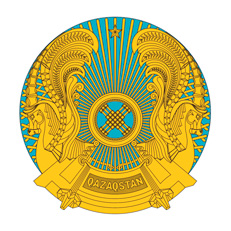 РЕСПУБЛИКАНСКОЕ ГОСУДАРСТВЕННОЕ УЧРЕЖДЕНИЕ«НАЦИОНАЛЬНЫЙ БАНКРЕСПУБЛИКИ КАЗАХСТАН»БАСҚАРМАСЫНЫҢ
ҚАУЛЫСЫ        2023 жылғы _____________ Астана қаласыПОСТАНОВЛЕНИЕПРАВЛЕНИЯ№ ____город Астана       Ұлттық Банк         Төрағасы Ғ.О. Пірматов1)Тұлғалар қолма-қол шетел валютасымен айырбастау операцияларына арналған лицензиядан айыру туралы шешім қабылданған күннен үш жыл өтпеген уақытта уәкілетті ұйымның бұрын құрылтайшылары, қатысушылары (құрылтайшылардың, қатысушылардың бірі) болды ма? Иә/Жоқ2)Тұлғалардың мінсіз іскерлік беделі бар маИә/Жоқ3)Тұлғалар «Қылмыстық жолмен алынған кірістерді заңдастыруға (жылыстатуға) және терроризмді қаржыландыруға қарсы іс-қимыл туралы» Қазақстан Республикасының Заңына (бұдан әрі – ҚЖТҚҚ туралы Заң)сәйкес терроризм мен экстремизмді қаржыландыруға және (немесе) жаппай қырып-жою қаруын таратуды қаржыландыруға байланысты ұйымдар мен тұлғалардың тізбесінде бар маИә/Жоқ4)Тұлғалар Қазақстан Республикасының нормативтік құқықтық актілерін мемлекеттік тіркеу тізілімінде 2019 жылғы 18 сәуірде № 18545 болып тіркелген Қазақстан Республикасының Ұлттық Банкі Басқармасының 2019 жылғы 4 сәуірдегі № 49 қаулысымен бекітілген Қазақстан Республикасында қолма-қол шетел валютасымен айырбастау операцияларын жүзеге асыру қағидаларының (бұдан әрі – Қағидалар) 6-тармағының 4) тармақшасында көрсетілген оффшорлық аймақтар ретінде сипатталатын мына шет мемлекеттердің бірінде және (немесе) шет мемлекеттер аумақтарының бөліктерінде тіркелген беИә/Жоқ5)Тұлғалар Ақшаны жылыстатуға қарсы күрестің қаржылық шараларын әзірлеу тобының (ФАТФ) ұсынымдарын орындамайтын не жеткіліксіз орындайтын мемлекетте (аумағында) тіркелген бе (тұрады ма) Ақшаны жылыстатуға қарсы күрестің қаржылық шараларын әзірлеу тобының (ФАТФ) ұсынымдарын орындамайтын не жеткіліксіз орындайтын мемлекет (аумақ) деген ҚЖТҚҚ туралы Заңның 4-бабы 4-тармағының екінші бөлігіне сәйкес қаржы мониторингі жөніндегі уәкілетті орган жасаған Тізбеге енгізілген мемлекетті (аумақты) білдіредіИә/Жоқ6)Заңды тұлғалардың құрылтайшылары, қатысушылары (құрылтайшылардың, қатысушылардың бірі) Қағидалардың 6-тармағының 4) тармақшасында көрсетілген оффшорлық аймақтар ретінде сипатталатын шетел мемлекеттерінің бірінде және (немесе) шет мемлекеттер аумақтарының бөліктерінде тіркелген бе (тұрады ма), заңды тұлғалардың құрылтайшылары, қатысушылары (құрылтайшылардың, қатысушылардың бірі) Ақшаны жылыстатуға қарсы күрестің қаржылық шараларын әзірлеу тобының (ФАТФ) ұсынымдарын орындамайтын не жеткіліксіз орындайтын мемлекетте (аумағында) тіркелген бе (тұрады ма).Ақшаны жылыстатуға қарсы күрестің қаржылық шараларын әзірлеу тобының (ФАТФ) ұсынымдарын орындамайтын не жеткіліксіз орындайтын мемлекет (аумақ) деген ҚЖТҚҚ туралы Заңның 4-бабы 4-тармағының екінші бөлігіне сәйкес қаржы мониторингі жөніндегі уәкілетті орган жасаған Тізбеге енгізілген мемлекетті (аумақты) білдіредіИә/Жоқ7)Тұлғалар Қазақстан Республикасының Ұлттық Банкі басталған тексеруді жарамды лицензияны және лицензияға жарамды қосымшаны (жарамды қосымшаларды) ерікті түрде қайтару себебінен аяқтамаған күннен үш жыл өтпеген уақытта бұрын уәкілетті ұйымның құрылтайшылары, қатысушылары (құрылтайшыларының, қатысушыларының бірі) болып табылды ма. Иә/Жоқ1)Уәкілетті ұйымның басшысының жоғары білімі бар маИә/Жоқ2)Тұлға ҚЖТҚҚ туралы Заңға сәйкес терроризм мен экстремизмді қаржыландыруға және (немесе) жаппай қырып-жою қаруын таратуды қаржыландыруға байланысты ұйымдар мен тұлғалардың тізбесінде бар маИә/Жоқ3)Тұлғаның мінсіз іскерлік беделі бар маИә/ЖоқМоделі (Атауы)Зауыттық нөміріБанкноттарды ультракүлгін сәулемен тексеру (қағаздың люминесценциясын тексеру және өзге)Банкноттарды ультракүлгін сәулемен тексеру (қағаздың люминесценциясын тексеру және өзге)Банкноттарды магниттік белгілердің болуына тексеруБанкноттарды магниттік белгілердің болуына тексеруБанкноттарды магниттік белгілердің болуына тексеруИәЖоқИәЖоқИәЖоқИәЖоқМоделі (Атауы)Зауыттық нөміріАйырбастау операцияларын түзетілмейтін күнделікті тіркеуАйырбастау операцияларын түзетілмейтін күнделікті тіркеуЖасалған айырбастау операциялары бойынша ақпараттың оларды жасаған күннен бастап 5 (бес) жыл ішінде энергияға тәуелсіз сақталуыЖасалған айырбастау операциялары бойынша ақпараттың оларды жасаған күннен бастап 5 (бес) жыл ішінде энергияға тәуелсіз сақталуыЖасалған айырбастау операциялары бойынша ақпараттың оларды жасаған күннен бастап 5 (бес) жыл ішінде энергияға тәуелсіз сақталуыИәЖоқИәЖоқИәЖоқИәЖоқАтауыӨндіруші (Жеткізуші)Айырбастау операцияларын түзетілмейтін күнделікті тіркеуАйырбастау операцияларын түзетілмейтін күнделікті тіркеуАйырбастау операцияларын түзетілмейтін күнделікті тіркеуЖасалған айырбастау операциялары бойынша ақпараттың оларды жасаған күннен бастап 5 (бес) жыл ішінде энергияға тәуелсіз сақталуыЖасалған айырбастау операциялары бойынша ақпараттың оларды жасаған күннен бастап 5 (бес) жыл ішінде энергияға тәуелсіз сақталуыИәЖоқИәИәЖоқБейнебақылау жүйесінің атауыӨндіруші (Жеткізуші)Айырбастау пункті қызметін жүзеге асыру барысында бейне деректер архивінің резервтік көшірмесін жасауды және архивті жоюдан және редакциялаудан қорғауды қамтамасыз ететін техникалық құрылғыларда күнтізбелік 90 (тоқсан) күн ішінде ақпаратты жазу мен сақтауды қамтамасыз етуАйырбастау пункті қызметін жүзеге асыру барысында бейне деректер архивінің резервтік көшірмесін жасауды және архивті жоюдан және редакциялаудан қорғауды қамтамасыз ететін техникалық құрылғыларда күнтізбелік 90 (тоқсан) күн ішінде ақпаратты жазу мен сақтауды қамтамасыз етуКөру аймағында кассирдің жұмыс аймағы мен клиенттің бейнебақылауда болуын қамтамасыз ету, сондай-ақ бейнебақылау үшін кедергілердің болмауын және ұлттық және шетел валютасын көзбен шолып сәйкестендіру мүмкіндігін қамтамасыз ететін орындарда белгілеуКөру аймағында кассирдің жұмыс аймағы мен клиенттің бейнебақылауда болуын қамтамасыз ету, сондай-ақ бейнебақылау үшін кедергілердің болмауын және ұлттық және шетел валютасын көзбен шолып сәйкестендіру мүмкіндігін қамтамасыз ететін орындарда белгілеуИәЖоқИәЖоқ1)Тұлғалар қолма-қол шетел валютасымен айырбастау операцияларына арналған лицензиядан айыру туралы шешім қабылданған күннен үш жыл өтпеген уақытта уәкілетті ұйымның бұрын құрылтайшылары, қатысушылары (құрылтайшылардың, қатысушылардың бірі) болды ма? Иә/Жоқ2)Тұлғалардың мінсіз іскерлік беделі бар маИә/Жоқ3)Тұлғалар «Қылмыстық жолмен алынған кірістерді заңдастыруға (жылыстатуға) және терроризмді қаржыландыруға қарсы іс-қимыл туралы» Қазақстан Республикасының Заңына (бұдан әрі – ҚЖТҚҚ туралы Заң)сәйкес терроризм мен экстремизмді қаржыландыруға және (немесе) жаппай қырып-жою қаруын таратуды қаржыландыруға байланысты ұйымдар мен тұлғалардың тізбесінде бар маИә/Жоқ4)Тұлғалар Қазақстан Республикасының нормативтік құқықтық актілерін мемлекеттік тіркеу тізілімінде 2019 жылғы 18 сәуірде № 18545 болып тіркелген Қазақстан Республикасының Ұлттық Банкі Басқармасының 2019 жылғы 4 сәуірдегі № 49 қаулысымен бекітілген Қазақстан Республикасында қолма-қол шетел валютасымен айырбастау операцияларын жүзеге асыру қағидаларының (бұдан әрі - Қағидалар) 6-тармағының 4) тармақшасында көрсетілген оффшорлық аймақтар ретінде сипатталатын мына шет мемлекеттердің бірінде және (немесе) шет мемлекеттер аумақтарының бөліктерінде тіркелген беИә/Жоқ5)Тұлғалар Ақшаны жылыстатуға қарсы күрестің қаржылық шараларын әзірлеу тобының (ФАТФ) ұсынымдарын орындамайтын не жеткіліксіз орындайтын мемлекетте (аумағында) тіркелген бе (тұрады ма) Ақшаны жылыстатуға қарсы күрестің қаржылық шараларын әзірлеу тобының (ФАТФ) ұсынымдарын орындамайтын не жеткіліксіз орындайтын мемлекет (аумақ) деген ҚЖТҚҚ туралы Заңның 4-бабы 4-тармағының екінші бөлігіне сәйкес қаржы мониторингі жөніндегі уәкілетті орган жасаған Тізбеге енгізілген мемлекетті (аумақты) білдіредіИә/Жоқ6)Заңды тұлғалардың құрылтайшылары, қатысушылары (құрылтайшылардың, қатысушылардың бірі) Қағидалардың 6-тармағының 4) тармақшасында көрсетілген оффшорлық аймақтар ретінде сипатталатын шетел мемлекеттерінің бірінде және (немесе) шет мемлекеттер аумақтарының бөліктерінде тіркелген бе (тұрады ма), заңды тұлғалардың құрылтайшылары, қатысушылары (құрылтайшылардың, қатысушылардың бірі) Ақшаны жылыстатуға қарсы күрестің қаржылық шараларын әзірлеу тобының (ФАТФ) ұсынымдарын орындамайтын не жеткіліксіз орындайтын мемлекетте (аумағында) тіркелген бе (тұрады ма).Ақшаны жылыстатуға қарсы күрестің қаржылық шараларын әзірлеу тобының (ФАТФ) ұсынымдарын орындамайтын не жеткіліксіз орындайтын мемлекет (аумақ) деген ҚЖТҚҚ туралы Заңның 4-бабы 4-тармағының екінші бөлігіне сәйкес қаржы мониторингі жөніндегі уәкілетті орган жасаған Тізбеге енгізілген мемлекетті (аумақты) білдіредіИә/Жоқ7)Тұлғалар Қазақстан Республикасының Ұлттық Банкі басталған тексеруді жарамды лицензияны және лицензияға жарамды қосымшаны (жарамды қосымшаларды) ерікті түрде қайтару себебінен аяқтамаған күннен үш жыл өтпеген уақытта бұрын уәкілетті ұйымның құрылтайшылары, қатысушылары (құрылтайшыларының, қатысушыларының бірі) болып табылды ма. Иә/Жоқ1)Уәкілетті ұйымның басшысының жоғары білімі бар маИә/Жоқ2)Тұлға ҚЖТҚҚ туралы Заңға сәйкес терроризм мен экстремизмді қаржыландыруға және (немесе) жаппай қырып-жою қаруын таратуды қаржыландыруға байланысты ұйымдар мен тұлғалардың тізбесінде бар маИә/Жоқ3)Тұлғаның мінсіз іскерлік беделі бар маИә/ЖоқМоделі (Атауы)Зауыттық нөміріБанкноттарды ультракүлгін сәулемен тексеру (қағаздың люминесценциясын тексеру және өзге)Банкноттарды ультракүлгін сәулемен тексеру (қағаздың люминесценциясын тексеру және өзге)Банкноттарды магниттік белгілердің болуына тексеруБанкноттарды магниттік белгілердің болуына тексеруИәЖоқИәЖоқИәЖоқИәЖоқМоделі (Атауы)Зауыттық нөміріАйырбастау операцияларын түзетілмейтін күнделікті тіркеуАйырбастау операцияларын түзетілмейтін күнделікті тіркеуЖасалған айырбастау операциялары бойынша ақпараттың оларды жасаған күннен бастап 5 (бес) жыл ішінде энергияға тәуелсіз сақталуыЖасалған айырбастау операциялары бойынша ақпараттың оларды жасаған күннен бастап 5 (бес) жыл ішінде энергияға тәуелсіз сақталуыИәЖоқИәЖоқИәЖоқИәЖоқАтауыӨндіруші (Жеткізуші)Айырбастау операцияларын түзетілмейтін күнделікті тіркеуАйырбастау операцияларын түзетілмейтін күнделікті тіркеуЖасалған айырбастау операциялары бойынша ақпараттың оларды жасаған күннен бастап 5 (бес) жыл ішінде энергияға тәуелсіз сақталуыЖасалған айырбастау операциялары бойынша ақпараттың оларды жасаған күннен бастап 5 (бес) жыл ішінде энергияға тәуелсіз сақталуыИәЖоқИәЖоқБейнебақылау жүйесінің атауыӨндіруші (Жеткізуші)Айырбастау пункті қызметін жүзеге асыру барысында бейне деректер архивінің резервтік көшірмесін жасауды және архивті жоюдан және редакциялаудан қорғауды қамтамасыз ететін техникалық құрылғыларда күнтізбелік 90 (тоқсан) күн ішінде ақпаратты жазу мен сақтауды қамтамасыз етуАйырбастау пункті қызметін жүзеге асыру барысында бейне деректер архивінің резервтік көшірмесін жасауды және архивті жоюдан және редакциялаудан қорғауды қамтамасыз ететін техникалық құрылғыларда күнтізбелік 90 (тоқсан) күн ішінде ақпаратты жазу мен сақтауды қамтамасыз етуКөру аймағында кассирдің жұмыс аймағы мен клиенттің бейнебақылауда болуын қамтамасыз ету, сондай-ақ бейнебақылау үшін кедергілердің болмауын және ұлттық және шетел валютасын көзбен шолып сәйкестендіру мүмкіндігін қамтамасыз ететін орындарда белгілеуКөру аймағында кассирдің жұмыс аймағы мен клиенттің бейнебақылауда болуын қамтамасыз ету, сондай-ақ бейнебақылау үшін кедергілердің болмауын және ұлттық және шетел валютасын көзбен шолып сәйкестендіру мүмкіндігін қамтамасыз ететін орындарда белгілеуИәЖоқИәЖоқМемлекеттік қызметтің атауыМемлекеттік қызметтің атауыУәкілетті ұйымдарға берілетін қолма-қол шетел валютасымен айырбастау операцияларына лицензия беруМемлекеттік көрсетілетін қызметтің кіші түрлерінің атауыМемлекеттік көрсетілетін қызметтің кіші түрлерінің атауы1) қолма-қол шетел валютасымен айырбастау операцияларына лицензия және лицензияға қосымша алу;2) қосымша айырбастау пункті ашылған кезде қолданыстағы лицензияға қосымша алу;3) лицензияны және оған қосымшаны қайта ресімдеу;4) лицензияға қосымшаны қайта ресімдеу.1.Көрсетілетін қызметті берушінің атауыҚазақстан Республикасы Ұлттық Банкінің аумақтық филиалдары (бұдан әрі-көрсетілетін қызметті беруші)2.Мемлекеттік қызмет көрсету тәсілдеріБарлық кіші түрлері бойынша:«Электрондық үкіметтің» Веб-порталы www.egov.kz (бұдан әрі-портал)3.Мемлекеттік қызмет көрсету мерзіміПорталда жолданым тіркелген күннен бастап:лицензияны және оған қосымшаны беру кезінде - 
20 (жиырма) жұмыс күні ішінде;қолданыстағы лицензияға қосымшаны беру кезінде – 10 (он) жұмыс күні ішінде;лицензияны және (немесе) оған қосымшаны қайта ресімдеу кезінде – 10 (он) жұмыс күні ішінде.4.Мемлекеттік қызмет көрсету нысаныБарлық кіші түрлері бойынша:Электрондық (толық автоматтандырылған)5.Мемлекеттік қызмет көрсету нәтижесіКіші түрлері бойынша:1) қолма-қол шетел валютасымен айырбастау операцияларына лицензия және лицензияға қосымша алу үшін - қолма-қол шетел валютасымен айырбастау операцияларына лицензия беру туралы хабарлама және лицензияға қосымша не қолма-қол шетел валютасымен айырбастау операцияларына лицензия беруден бас тарту туралы дәлелді жауап және лицензияға қосымша;2) қосымша айырбастау пункті ашылған кезде қолданыстағы лицензияға қосымшаны алу үшін-қосымша айырбастау пункті ашылған кезде қолданыстағы лицензияға қосымшаны беру туралы хабарлама не қосымша айырбастау пункті ашылған кезде қолданыстағы лицензияға қосымшаны беруден бас тарту туралы дәлелді жауап;3) лицензияны және оған қосымшаны қайта ресімдеу үшін – лицензияны және оған қосымшаны қайта ресімдеу туралы хабарлама не лицензияны және оған қосымшаны қайта ресімдеуден бас тарту туралы дәлелді жауап;4) лицензияға қосымшаны қайта ресімдеу үшін – лицензияға қосымшаны қайта ресімдеу туралы хабарлама не лицензияға қосымшаны қайта ресімдеуден бас тарту туралы дәлелді жауап.Мемлекеттік қызмет көрсету нәтижесін ұсыну нысаны: электрондық.6.Мемлекеттік қызметті көрсету кезінде көрсетілетін қызметті алушыдан алынатын төлем мөлшері және Қазақстан Республикасының заңнамасында көзделген жағдайларда оны алу тәсілдеріМемлекеттік қызметті көрсету кезінде жекелеген қызмет түрлерімен айналысу құқығына лицензия бергені үшін лицензиялық алым төленеді:
1) осы қызмет түрімен айналысу құқығы үшін лицензия беру кезінде лицензиялық алым 40 (қырық) айлық есептік көрсеткішті құрайды;2) лицензияны қайта ресімдегені үшін лицензиялық алым лицензия берілген кездегі мөлшерлеменің 
10 (он) пайызын құрайды. Лицензиялық алымды төлеу екінші деңгейдегі банктер, Қазақстан Республикасының бейрезиденті -банктердің филиалдары немесе банк операцияларының жекелеген түрлерін жүзеге асыратын ұйымдар арқылы «электрондық үкіметтің» төлем шлюзі арқылы қолма-қол ақшасыз нысанда жүзеге асырылады.7.Көрсетілетін қызметті берушінің, Мемлекеттік корпорацияның және ақпарат объектілерінің жұмыс кестесі1) портал - жөндеу жұмыстарын жүргізуге байланысты техникалық үзілістерді қоспағанда, тәулік бойы (көрсетілетін қызметті алушы жұмыс уақыты аяқталғаннан кейін, демалыс және мереке күндері жүгінген кезде, Қазақстан Республикасының Еңбек кодексіне және «Қазақстан Республикасындағы мерекелер туралы» Қазақстан Республикасының Заңына (бұдан әрі - Мерекелер туралы заң) сәйкес өтініштерді қабылдау және беру мемлекеттік қызмет көрсету нәтижелері келесі жұмыс күні жүзеге асырылады).2) көрсетілетін қызметті беруші - Қазақстан Республикасының Еңбек кодексіне және Мерекелер туралы заңға сәйкес сенбі, жексенбі, демалыс және мереке күндерінен басқа, Астана қаласының уақыты бойынша күн сайын сағат 9.00-ден 18.30-ға дейін, түскі үзіліс сағат 13.00-ден 14.30-ға дейін.8.Мемлекеттік қызметті көрсету үшін көрсетілетін қызметті алушыдан талап етілетін құжаттар мен мәліметтердің тізбесіҚолма-қол шетел валютасымен айырбастау операцияларына лицензия және лицензияға қосымша алу үшін уәкілетті ұйым «электрондық үкіметтің» веб-порталы арқылы мынадай құжаттарды жібереді:1) Нормативтік құқықтық актілерін мемлекеттік тіркеу тізілімінде № 18545 болып тіркелген Қазақстан Республикасы Ұлттық Банкі Басқармасының 
2019 жылғы 4 сәуірдегі № 49 қаулысымен бекітілген Қазақстан Республикасында қолма-қол шетел валютасымен айырбастау операцияларын ұйымдастыру қағидаларына (бұдан әрі – Қағидалар) 
1-қосымшаға сәйкес нысан бойынша қолма-қол шетел валютасымен айырбастау операцияларына арналған лицензияны және лицензияға қосымшаны алуға арналған электрондық өтінішті;2) жарғының электрондық көшірмесін;3) «электрондық үкіметтің» төлемдік шлюзі арқылы төленген жағдайларды қоспағанда, жекелеген қызмет түрлерімен айналысу құқығы үшін лицензиялық алымның төленгенін растайтын құжаттың электрондық көшірмесін;4) екінші деңгейдегі банктің не Қазақстан Республикасының бейрезидент банкі филиалының шетел валютасындағы банк шоты болуы туралы анықтамасының электрондық көшірмесін;5) лицензияны және (немесе) лицензияға қосымшаны алуға өтініш берген күнге дейін күнтізбелік 30 (отыз) күннен ерте емес берілген екінші деңгейдегі банк не Қазақстан Республикасының бейрезидент банкі филиалы клиентінің банктік шоттары бойынша ақша қозғалысы туралы үзінді көшірмелердің Қағидалардың 8-тармағының талаптарына сәйкес заңды тұлғаның банк шотына жарғылық капиталына жарна ретіндегі ақшаның есепке жазылуын растайтын электрондық көшірмелерін, не қосымша айырбастау пунктін ескере отырып, уәкілетті ұйымның жарғылық капиталы мөлшерінің белгіленген талаптарға сәйкестігін растайтын, Қағидаларға 2-қосымшаға сәйкес нысан бойынша қосымша ашылатын айырбастау пункті үшін қолма-қол шетел валютасымен айырбастау операцияларына арналған жарамды лицензияға қосымшаны алуға өтініш берген айдың біріндегі жағдай бойынша қаржылық есептіліктің электрондық көшірмесін;6) уәкілетті ұйымның жарғылық капиталына салымның шығу көзін ашатын құжаттың (қарыз шартының, мүлікті сатып алу-сату шартының, кірістер туралы анықтаманың, уәкілетті ұйымның жарғылық капиталына салымның шығу көзін ашатын басқа құжаттардың) электрондық көшірмесін жібереді.Қосымша ашылатын айырбастау пункті (автоматтандырылған айырбастау пункті) үшін қолданыстағы лицензияға қосымшаны алу үшін уәкілетті ұйым (оның филиалы) «электрондық үкіметтің» веб-порталы арқылы мына құжаттарды:қосымша ашылатын айырбастау пункті үшін Қағидаларға 2-қосымшаға сәйкес нысан бойынша қолма-қол шетел валютасымен айырбастау операцияларына арналған қолданыстағы лицензияға қосымшаны алуға арналған электрондық өтінішті;2) лицензияны және (немесе) лицензияға қосымшаны алуға өтініш берген күнге дейін күнтізбелік 30 (отыз) күннен ерте емес берілген екінші деңгейдегі банк не Қазақстан Республикасының бейрезидент банкі филиалы клиентінің банктік шоттары бойынша ақша қозғалысы туралы үзінді көшірмелердің Қағидалардың 8-тармағының талаптарына сәйкес заңды тұлғаның банк шотына жарғылық капиталына жарна ретіндегі ақшаның есепке жазылуын растайтын электрондық көшірмелерін, не қосымша айырбастау пунктін ескере отырып, уәкілетті ұйымның жарғылық капиталы мөлшерінің белгіленген талаптарға сәйкестігін растайтын, Қағидаларға 2-қосымшаға сәйкес нысан бойынша қосымша ашылатын айырбастау пункті үшін қолма-қол шетел валютасымен айырбастау операцияларына арналған жарамды лицензияға қосымшаны алуға өтініш берген айдың біріндегі жағдай бойынша қаржылық есептіліктің электрондық көшірмесін; 3) уәкілетті ұйымның жарғылық капиталына салымның шығу көзін ашатын құжаттың (қарыз шартының, мүлікті сатып алу-сату шартының, кірістер туралы анықтаманың, уәкілетті ұйымның жарғылық капиталына салымның шығу көзін ашатын басқа құжаттардың) электрондық көшірмесін жібереді;4) автоматтандырылған айырбастау пунктінің техникалық сипаттамаларын және оның Қағидаларда белгіленген талаптарға сәйкес келуін растайтын құжаттың электрондық көшірмесін жібереді (айырбастау пунктін қоспағанда).Қолма-қол шетел валютасымен айырбастау операцияларына қолданыстағы лицензияны және (немесе) лицензияға қолданыстағы қосымшаны қайта ресімдеу үшін уәкілетті ұйым «электрондық үкіметтің» веб-порталы арқылы мынадай құжаттарды ұсынады:1) қолма-қол шетел валютасымен айырбастау операцияларына арналған лицензияны және (немесе) қолма-қол шетел валютасымен айырбастау операцияларына арналған лицензияға қосымшаны Қағидаларға 5-қосымшаға сәйкес нысан бойынша қайта ресімдеуге электрондық өтініш;2) ақпараты мемлекеттік ақпараттық жүйелерде болатын құжаттарды қоспағанда, лицензияны және (немесе) лицензияға қолданыстағы қосымшаны қайта ресімдеу үшін негіз болған өзгерістер туралы ақпаратты қамтитын құжаттардың электрондық көшірмелері;3) «электрондық үкіметтің» төлем шлюзі арқылы төлеген жағдайларды қоспағанда, қызметтің жекелеген түрлерімен шұғылдану құқығы үшін лицензиялық алым төлемін растайтын құжаттың электрондық көшірмесі (қолма-қол шетел валютасымен айырбастау операцияларына арналған қолданыстағы лицензияны қайта ресімдеген жағдайда).9.Қазақстан Республикасының заңнамасында белгіленген мемлекеттік қызмет көрсетуден бас тарту үшін негіздер«Валюталық реттеу және валюталық бақылау туралы» Қазақстан Республикасының Заңы (бұдан әрі - Валюталық реттеу туралы заң) 12-бабының 
4-тармағында және Қазақстан Республикасының Заңы (бұдан әрі - Рұқсаттар туралы заңның) 
29-бабында көзделген құжаттарды және (немесе) мәліметтерді ұсынбау, Қағидаларға 4-1-қосымшаның 8-тармағында, сондай-ақ 32-бабында көзделген құжаттарды және (немесе) мәліметтерді ұсынбау;2) өтініш берушінің және (немесе) ұсынылған құжаттардың және (немесе) мәліметтердің Валюталық реттеу туралы заңның 12-бабының 3 және 4-тармақтарында және Рұқсаттар туралы заңның 
29-бабында, Қағидаларға 4-1-қосымшаның 
8-тармағында белгіленген талаптарға сәйкес келмеуі.10.Мемлекеттік қызметті, оның ішінде электрондық нысанда көрсетілетін қызметті көрсету ерекшеліктерін ескере отырып қойылатын өзге де талаптарҚазақстан Республикасы Ұлттық Банкінің аумақтық филиалы көрсетілетін қызметті алушының құжаттарын алған сәттен бастап 2 (екі) жұмыс күні ішінде ұсынылған құжаттардың толықтығын тексереді.Ұсынылған құжаттардың толық болмау фактісі анықталған жағдайда өтінішті одан әрі қараудан жазбаша дәлелді бас тарту береді.Мемлекеттік қызметті көрсету орнының мекенжайы Қазақстан Республикасы Ұлттық Банкінің ресми интернет-ресурсында орналастырылған: www.nationalbank.kz.Көрсетілетін қызметті алушының мемлекеттік қызмет көрсетудің тәртібі мен мәртебесі туралы ақпаратты порталдағы жеке кабинеті арқылы қашықтықтан қол жеткізу режимінде, сондай-ақ мемлекеттік қызметті көрсету мәселелері жөніндегі бірыңғай байланыс орталығы арқылы алуға мүмкіндігі бар.Мемлекеттік көрсетілетін қызметті берушінің байланыс телефондары мемлекеттік көрсетілетін қызметті берушінің www.nationalbank.kz ресми интернет-ресурсында «Қызметті тұтынушыларға» одан әрі «Мемлекеттік көрсетілетін қызметтер» бөлімінде көрсетілген.Мемлекеттік қызметтер көрсету мәселелері жөніндегі бірыңғай байланыс орталығы: 8-800-080-7777, 1414.қала _____________ күні ____________Р/c № Операция күніРезиденттік белгісі *Клиенттің жеке басын куәландыратын құжаттың деректері**Клиенттің жеке сәйкестендіру нөміріКлиенттің заңды мекенжайыШетел валютасының атауыВалюта сомасыВалюта сомасыВалюта сомасыВалюта сомасыВалюта сомасыОперация жүргізу уақыты (сағатпен және минутпен) *****Р/c № Операция күніРезиденттік белгісі *Клиенттің жеке басын куәландыратын құжаттың деректері**Клиенттің жеке сәйкестендіру нөміріКлиенттің заңды мекенжайыШетел валютасының атауыСатып алындыСатып алындыСатып алындыСатылдыСатылдыР/c № Операция күніРезиденттік белгісі *Клиенттің жеке басын куәландыратын құжаттың деректері**Клиенттің жеке сәйкестендіру нөміріКлиенттің заңды мекенжайыШетел валютасының атауышетел валютасыментеңге ***шетел валютасыменшетел валютасыментеңге ****12345678910101112Жиыны:Өкімге сәйкес операция бағамыБасшы өкімінің нөмірі мен күніӨкімнің қолданылуының басталған күні мен уақытыУәкілетті банктің айырбастау пунктінің куәлігі немесе жазбаша растау туралы деректер ******Уәкілетті банктің айырбастау пунктінің куәлігі немесе жазбаша растау туралы деректер ******Кассир (тегі, аты және әкесінің аты (бар болса))Айырбастау пунктінің операциялық кассасындағы күннің басындағы қалдық *******Айырбастау пунктінің операциялық кассасындағы күннің басындағы қалдық *******Айырбастау пунктінің операциялық кассасындағы күннің соңындағы қалдық *******Айырбастау пунктінің операциялық кассасындағы күннің соңындағы қалдық *******Өкімге сәйкес операция бағамыБасшы өкімінің нөмірі мен күніӨкімнің қолданылуының басталған күні мен уақытыНөміріБерілген күніКассир (тегі, аты және әкесінің аты (бар болса))Өкімге сәйкес операция бағамыБасшы өкімінің нөмірі мен күніӨкімнің қолданылуының басталған күні мен уақытыНөміріБерілген күніКассир (тегі, аты және әкесінің аты (бар болса))ВалютаСомасыВалютаСомасы13141516171819202122Көрсеткіштің атауыЖол кодыБарлық валюталарБарлық валюталароның ішінде валюталар түрі бойыншаоның ішінде валюталар түрі бойыншаоның ішінде валюталар түрі бойыншаоның ішінде валюталар түрі бойыншаоның ішінде валюталар түрі бойыншаоның ішінде валюталар түрі бойыншаоның ішінде валюталар түрі бойыншаоның ішінде валюталар түрі бойыншаоның ішінде валюталар түрі бойыншаКөрсеткіштің атауыЖол кодыБарлық валюталарБарлық валюталарUSDUSDEURRUBCNYGBPGBPGBPБасқа да валюталар (шетел валютасының түрі көрсетілсін)АБ1122345666(...)Өңірдің атауыӨңірдің атауыӨңірдің атауыӨңірдің атауыӨңірдің атауыӨңірдің атауыӨңірдің атауыӨңірдің атауыӨңірдің атауыӨңірдің атауыӨңірдің атауыӨңірдің атауыӨңірдің атауы1-бөлім. Жеке тұлғалардан қолма-қол шетел валютасын сатып алу бойынша операциялар1-бөлім. Жеке тұлғалардан қолма-қол шетел валютасын сатып алу бойынша операциялар1-бөлім. Жеке тұлғалардан қолма-қол шетел валютасын сатып алу бойынша операциялар1-бөлім. Жеке тұлғалардан қолма-қол шетел валютасын сатып алу бойынша операциялар1-бөлім. Жеке тұлғалардан қолма-қол шетел валютасын сатып алу бойынша операциялар1-бөлім. Жеке тұлғалардан қолма-қол шетел валютасын сатып алу бойынша операциялар1-бөлім. Жеке тұлғалардан қолма-қол шетел валютасын сатып алу бойынша операциялар1-бөлім. Жеке тұлғалардан қолма-қол шетел валютасын сатып алу бойынша операциялар1-бөлім. Жеке тұлғалардан қолма-қол шетел валютасын сатып алу бойынша операциялар1-бөлім. Жеке тұлғалардан қолма-қол шетел валютасын сатып алу бойынша операциялар1-бөлім. Жеке тұлғалардан қолма-қол шетел валютасын сатып алу бойынша операциялар1-бөлім. Жеке тұлғалардан қолма-қол шетел валютасын сатып алу бойынша операциялар1-бөлім. Жеке тұлғалардан қолма-қол шетел валютасын сатып алу бойынша операцияларСатып алынған қолма-қол шетел валютасы, барлығы110110оның ішінде бейрезиденттерден111111Қолма-қол шетел валютасын сатып алу бойынша операциялар саны210210оның ішінде сомасы:бір миллион теңгеге (қоса алғанда) дейін211211екі миллион теңгеден он миллион теңгеге дейін212212он миллион теңгеден бастап (қоса алғанда) және одан жоғары213213Ең төмен сатып алу бағамы311311XXЕң жоғары сатып алу бағамы312312XX2-бөлім. Жеке тұлғаларға қолма-қол шетел валютасын сату бойынша операциялар2-бөлім. Жеке тұлғаларға қолма-қол шетел валютасын сату бойынша операциялар2-бөлім. Жеке тұлғаларға қолма-қол шетел валютасын сату бойынша операциялар2-бөлім. Жеке тұлғаларға қолма-қол шетел валютасын сату бойынша операциялар2-бөлім. Жеке тұлғаларға қолма-қол шетел валютасын сату бойынша операциялар2-бөлім. Жеке тұлғаларға қолма-қол шетел валютасын сату бойынша операциялар2-бөлім. Жеке тұлғаларға қолма-қол шетел валютасын сату бойынша операциялар2-бөлім. Жеке тұлғаларға қолма-қол шетел валютасын сату бойынша операциялар2-бөлім. Жеке тұлғаларға қолма-қол шетел валютасын сату бойынша операциялар2-бөлім. Жеке тұлғаларға қолма-қол шетел валютасын сату бойынша операциялар2-бөлім. Жеке тұлғаларға қолма-қол шетел валютасын сату бойынша операциялар2-бөлім. Жеке тұлғаларға қолма-қол шетел валютасын сату бойынша операциялар2-бөлім. Жеке тұлғаларға қолма-қол шетел валютасын сату бойынша операцияларСатылған қолма-қол шетел валютасы, барлығы120120оның ішінде бейрезиденттерге121121Қолма-қол шетел валютасын сату бойынша операциялар саны220220оның ішінде сомасы:бір миллион теңгеге (қоса алғанда) дейін221221екі миллион теңгеден он миллион теңгеге дейін222222он миллион теңгеден бастап (қоса алғанда) және одан жоғары223223Ең төмен сатып алу бағамы321321XXXXЕң жоғары сатып алу бағамы322322XXXXҚазақстан Республикасында қолма-қол шетел валютасымен айырбастау операцияларын жүзеге асыру қағидаларына13-қосымшаКөрсеткіштің атауыЖол кодыБарлық валюталароның ішінде валюталардың түрлері бойыншаоның ішінде валюталардың түрлері бойыншаоның ішінде валюталардың түрлері бойыншаоның ішінде валюталардың түрлері бойыншаоның ішінде валюталардың түрлері бойыншаоның ішінде валюталардың түрлері бойыншаКөрсеткіштің атауыЖол кодыБарлық валюталарUSDEURRUBCNYGBPБасқа да валюталар (шетел валютасының түрін көрсету)АБ123456(...)1-бөлім. Жеке тұлғалардан қолма-қол шетел валютасын сатып алу бойынша операциялар1-бөлім. Жеке тұлғалардан қолма-қол шетел валютасын сатып алу бойынша операциялар1-бөлім. Жеке тұлғалардан қолма-қол шетел валютасын сатып алу бойынша операциялар1-бөлім. Жеке тұлғалардан қолма-қол шетел валютасын сатып алу бойынша операциялар1-бөлім. Жеке тұлғалардан қолма-қол шетел валютасын сатып алу бойынша операциялар1-бөлім. Жеке тұлғалардан қолма-қол шетел валютасын сатып алу бойынша операциялар1-бөлім. Жеке тұлғалардан қолма-қол шетел валютасын сатып алу бойынша операциялар1-бөлім. Жеке тұлғалардан қолма-қол шетел валютасын сатып алу бойынша операциялар1-бөлім. Жеке тұлғалардан қолма-қол шетел валютасын сатып алу бойынша операцияларСатып алынған қолма-қол шетел валютасы, барлығы110оның ішінде бейрезиденттерден111Қолма-қол шетел валютасын сатып алу бойынша операциялардың саны210оның ішінде сомаға:бір миллион теңгеге дейін (қоса алғанда)211екі миллион теңгеден он миллион теңгеге дейін212он миллион теңгеден бастап (қоса алғанда) және одан жоғары213Ең төменгі сатып алу бағамы311XXЕң жоғарғы сатып алу бағамы312ХX2-бөлім. Жеке тұлғаларға қолма-қол шетел валютасын сату бойынша операциялар2-бөлім. Жеке тұлғаларға қолма-қол шетел валютасын сату бойынша операциялар2-бөлім. Жеке тұлғаларға қолма-қол шетел валютасын сату бойынша операциялар2-бөлім. Жеке тұлғаларға қолма-қол шетел валютасын сату бойынша операциялар2-бөлім. Жеке тұлғаларға қолма-қол шетел валютасын сату бойынша операциялар2-бөлім. Жеке тұлғаларға қолма-қол шетел валютасын сату бойынша операциялар2-бөлім. Жеке тұлғаларға қолма-қол шетел валютасын сату бойынша операциялар2-бөлім. Жеке тұлғаларға қолма-қол шетел валютасын сату бойынша операциялар2-бөлім. Жеке тұлғаларға қолма-қол шетел валютасын сату бойынша операцияларСатылған қолма-қол шетел валютасы, барлығы120оның ішінде бейрезиденттерге121Қолма-қол шетел валютасын сату бойынша операциялардың саны220оның ішінде сомаға:бір миллион теңгеге дейін (қоса алғанда)221екі миллион теңгеден он миллион теңгеге дейін222он миллион теңгеден бастап (қоса алғанда) және одан жоғары223Ең төменгі сатып алу бағамы321XXЕң жоғарғы сатып алу бағамы322XX3-бөлім. Шетел валютасының қозғалысы туралы есеп3-бөлім. Шетел валютасының қозғалысы туралы есеп3-бөлім. Шетел валютасының қозғалысы туралы есеп3-бөлім. Шетел валютасының қозғалысы туралы есеп3-бөлім. Шетел валютасының қозғалысы туралы есеп3-бөлім. Шетел валютасының қозғалысы туралы есеп3-бөлім. Шетел валютасының қозғалысы туралы есеп3-бөлім. Шетел валютасының қозғалысы туралы есеп3-бөлім. Шетел валютасының қозғалысы туралы есепЕсепті кезеңнің басындағы шетел валютасының қалдығы (410 = 411 + 412)410оның ішінде:кассадағы қолма-қол шетел валютасы (айырбастау пункттерінің кассасын қоса алғанда)411____________________________(уәкілетті банктерді көрсету)уәкілетті банктердегі валюталық шоттардағы шетел валютасы412Есепті кезеңде түскен шетел валютасы (420 > = 421 + 422 + 423 + 424).420оның ішінде:____________________________(уәкілетті банктерді көрсету) уәкілетті банктерден сатып алынған шетел валютасы421____________________________(уәкілетті банктерді көрсету) уәкілетті банктерден қарыздар422айырбастау пункттері арқылы жеке тұлғалардан сатып алынғаны423басқа да түсімдер424Жұмсалған шетел валютасы (430 > = 431+432 + 433 + 434)430оның ішінде:____________________________(уәкілетті банктің атауын көрсету) уәкілетті банкке сатылған шетел валютасы431____________________________(уәкілетті банктің атауын көрсету) уәкілетті банктердің қарыздары өтелді432айырбастау пункттері арқылы жеке тұлғаларға сатылған қолма-қол шетел валютасы433басқа да шығыс434Есепті кезеңнің соңындағы шетел валютасының қалдығы (440 = 441 + 442)440оның ішінде:кассадағы қолма-қол шетел валютасы (айырбастау пункттерінің кассасын қоса алғанда)441____________________________(уәкілетті банктерді көрсету) уәкілетті банктердегі валюталық шоттардағы шетел валютасы4421. Клиент туралы ақпарат1. Клиент туралы ақпарат1. Клиент туралы ақпарат1. Клиент туралы ақпарат2. Валюталық операция туралы ақпарат2. Валюталық операция туралы ақпарат2. Валюталық операция туралы ақпарат2. Валюталық операция туралы ақпарат2. Валюталық операция туралы ақпарат2. Валюталық операция туралы ақпаратТегі, аты, әкесінің аты (ол бар болса)Жеке сәйкестендіру нөмірі (өзге деректер) Резиденттілік белгісі*КүніКүніСатып алу (сату)Валютаның мың бірлігімен сомасыВалюта коды Облыстың, республикалық маңызы бар қаланың, астананың атауы1.11.21.32.12.12.22.32.42.5Көрсеткіштің атауыЖолдың кодыБарлығы теңгеменМассалары (грамм) бойынша түрлеріМассалары (грамм) бойынша түрлеріМассалары (грамм) бойынша түрлеріМассалары (грамм) бойынша түрлеріМассалары (грамм) бойынша түрлеріКөрсеткіштің атауыЖолдың кодыБарлығы теңгемен……………АБ1234561-бөлім. Жеке тұлғалардан аффинирленген құйма алтынды сатып алу операциялары1-бөлім. Жеке тұлғалардан аффинирленген құйма алтынды сатып алу операциялары1-бөлім. Жеке тұлғалардан аффинирленген құйма алтынды сатып алу операциялары1-бөлім. Жеке тұлғалардан аффинирленген құйма алтынды сатып алу операциялары1-бөлім. Жеке тұлғалардан аффинирленген құйма алтынды сатып алу операциялары1-бөлім. Жеке тұлғалардан аффинирленген құйма алтынды сатып алу операциялары1-бөлім. Жеке тұлғалардан аффинирленген құйма алтынды сатып алу операциялары1-бөлім. Жеке тұлғалардан аффинирленген құйма алтынды сатып алу операцияларыСатып алынған аффинирленген құйма алтынның құны барлығы110оның ішінде бейрезиденттер111Сатып алынған аффинирленген құйма алтынның саны барлығы120X2-бөлім. Жеке тұлғаларға аффинирленген құйма алтынды сату бойынша операциялар2-бөлім. Жеке тұлғаларға аффинирленген құйма алтынды сату бойынша операциялар2-бөлім. Жеке тұлғаларға аффинирленген құйма алтынды сату бойынша операциялар2-бөлім. Жеке тұлғаларға аффинирленген құйма алтынды сату бойынша операциялар2-бөлім. Жеке тұлғаларға аффинирленген құйма алтынды сату бойынша операциялар2-бөлім. Жеке тұлғаларға аффинирленген құйма алтынды сату бойынша операциялар2-бөлім. Жеке тұлғаларға аффинирленген құйма алтынды сату бойынша операциялар2-бөлім. Жеке тұлғаларға аффинирленген құйма алтынды сату бойынша операцияларСатылған аффинирленген құйма алтынның құны барлығы210оның ішінде бейрезиденттер211Сатылған аффинирленген құйма алтынның саны барлығы220X3-бөлім. Аффинирленген құйма алтынды Қазақстан Республикасының Ұлттық Банкінен сатып алу және Қазақстан Республикасының Ұлттық Банкіне сату бойынша операциялар3-бөлім. Аффинирленген құйма алтынды Қазақстан Республикасының Ұлттық Банкінен сатып алу және Қазақстан Республикасының Ұлттық Банкіне сату бойынша операциялар3-бөлім. Аффинирленген құйма алтынды Қазақстан Республикасының Ұлттық Банкінен сатып алу және Қазақстан Республикасының Ұлттық Банкіне сату бойынша операциялар3-бөлім. Аффинирленген құйма алтынды Қазақстан Республикасының Ұлттық Банкінен сатып алу және Қазақстан Республикасының Ұлттық Банкіне сату бойынша операциялар3-бөлім. Аффинирленген құйма алтынды Қазақстан Республикасының Ұлттық Банкінен сатып алу және Қазақстан Республикасының Ұлттық Банкіне сату бойынша операциялар3-бөлім. Аффинирленген құйма алтынды Қазақстан Республикасының Ұлттық Банкінен сатып алу және Қазақстан Республикасының Ұлттық Банкіне сату бойынша операциялар3-бөлім. Аффинирленген құйма алтынды Қазақстан Республикасының Ұлттық Банкінен сатып алу және Қазақстан Республикасының Ұлттық Банкіне сату бойынша операциялар3-бөлім. Аффинирленген құйма алтынды Қазақстан Республикасының Ұлттық Банкінен сатып алу және Қазақстан Республикасының Ұлттық Банкіне сату бойынша операцияларСатылған аффинирленген құйма алтынның саны310XСатып алынған аффинирленген құйма алтынның саны320X4-бөлім. Аффинирленген құйма алтынмен операциялар бойынша жиынтығы4-бөлім. Аффинирленген құйма алтынмен операциялар бойынша жиынтығы4-бөлім. Аффинирленген құйма алтынмен операциялар бойынша жиынтығы4-бөлім. Аффинирленген құйма алтынмен операциялар бойынша жиынтығы4-бөлім. Аффинирленген құйма алтынмен операциялар бойынша жиынтығы4-бөлім. Аффинирленген құйма алтынмен операциялар бойынша жиынтығы4-бөлім. Аффинирленген құйма алтынмен операциялар бойынша жиынтығы4-бөлім. Аффинирленген құйма алтынмен операциялар бойынша жиынтығыЕсепті кезеңнің басына айырбастау пунктінің кассасындағы аффинирленген құйма алтынның қалдығы410XЕсепті кезеңнің соңына аффинирленген құйма алтынның қалдығы420X